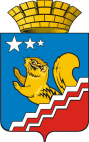 Свердловская областьГЛАВА ВОЛЧАНСКОГО ГОРОДСКОГО ОКРУГАпостановление11.04.2016 год				                                                                                                                 №  242г. ВолчанскОб утверждении долгосрочного прогноза социально-экономического развития Волчанского городского округа на период до 2030 годаВ соответствии с Законом Свердловской области от 15 июня 2015 года № 45-ОЗ «О стратегическом планировании в Российской Федерации, осуществляемом на территории Свердловской области», руководствуясь Постановлением Правительства Свердловской области от 23.10.2015 года № 979-ПП «Об утверждении долгосрочного прогноза социально-экономического развития Свердловской области на период до 2030 года»,ПОСТАНОВЛЯЮ:1. Утвердить долгосрочный прогноз социально-экономического развития  Волчанского городского округа на период до 2030 года (прилагается).2. Настоящее постановление разместить на официальном сайте Волчанского городского округа в сети Интернет http://admvolchansk.ru/.3. Контроль за выполнением настоящего постановления возложить на главу Волчанского городского округа Вервейна А.В.Глава городского округа					                     А.В. ВервейнУТВЕРЖДЕНпостановлением главыВолчанского городского округаот 11.04.2016 № 242ДОЛГОСРОЧНЫЙ ПРОГНОЗсоциально-экономического развитияВолчанского городского округана период до 2030 годаВведениеДолгосрочный прогноз социально-экономического развития Волчанского городского округа на период до 2030 года является одним из основных документов системы стратегического планирования развития Волчанского городского округа. Он содержит систему представлений о внутренних условиях, направлениях и ожидаемых результатах социально-экономического развития Волчанского городского округа в долгосрочной перспективе.Долгосрочный прогноз формирует единую платформу для разработки проекта Стратегии социально-экономического развития Волчанского городского округа на период до 2030 года и других стратегических документов Волчанского городского округа.Исходными для разработки долгосрочного прогноза являются параметры прогноза долгосрочного социально-экономического развития Свердловской области на период до 2030 года, указов Президента Российской Федерации от 07 мая 2012 года, стратегических документов Волчанского городского округа, а также основные целевые параметры муниципальных программ Волчанского городского округа.Нормативную базу разработки проекта прогноза на долгосрочный период составляют:Бюджетный кодекс Российской Федерации;Постановление Правительства Российской Федерации от 22.07.2009 года № 596 «О порядке разработки прогноза социально-экономического развития Российской Федерации»;Закон Свердловской области от 15 июня 2015 года № 45-ОЗ «О стратегическом планировании в Российской Федерации, осуществляемом на территории Свердловской области».Долгосрочный прогноз разработан с целью определения условий, тенденций, дисбалансов, возможностей, включая финансовые, социально-экономического развития Волчанского городского округа, отдельных отраслей и сфер муниципального управления.Долгосрочный прогноз разработан на вариативной основе. Долгосрочный прогноз учитывает потенциал роста производительности труда на градообразующем предприятии в отрасли машиностроения Волчанском механическом заводе.В части сохранения человеческого капитала долгосрочный прогноз предусматривает поддержание благосостояния населения Волчанского городского округа, улучшение уровня социальных сервисов и другие характеристики.Часть 1. Оценка уровня социально-экономического развития Волчанского городского округаВолчанский городской округ является монопрофильным муниципальным образованием Северного управленческого округа Свердловской области, расположенным у пересечения 6-й параллели с 60-м меридианом. Здесь имеется промышленное производство, богатые природные ресурсы, человеческий потенциал.С 2008 года развитие Волчанского городского округа происходило неравномерно. Как и другим городам Свердловской областиВолчанску не удалось избежать кризиса 2008-2009 годов, однако резкого спада экономики не наблюдалось. Сохранялись темпы роста промышленного производства только очень низкие, а к 2011 году уровень промышленного производства превысил уровень докризисного 2007 года почти в три раза. С 2013 года происходит падение объемов производства в связи с падением добычи угля на Волчанском разрезе.Обороторганизаций Волчанского городского округа и оборот организаций Северного управленческого округа, млн. рублейМесто Волчанского городского округа среди городов Северного управленческого округапо показателям социально-экономического развитияПромышленный комплекс занимает доминирующие позиции в экономике Волчанского городского округа, хотя с текущего года структура экономики Волчанского городского округа претерпевает некоторые изменения: увеличивается доля сферы услуг в общем обороте организаций из-за закрытия угледобывающего производства. Поэтому темпы развития единственного градообразующего предприятия – Волчанского механического завода являются определяющими для развития экономики города в целом.На долю Волчанского механического завода приходится 89,7 % объема отгруженных товаров, обеспечена занятость более 35 % работающего населения.В 2014 году по сравнению с 2007 годом выработка на 1 работника увеличилась, однако уменьшилась к уровню 2012 года.Основные показатели развития промышленного производства Волчанского городского округаВ структуре промышленного производства наибольшую долю в 2009 году занималадобыча угля, к 2015 году структура полностью изменилась с закрытием угольного производства, доля добычи снижается, доля производства и распределения электроэнергии, газа и воды увеличивается.Структура объема промышленного производства	2009 год		9 месяцев 2015 годаЗа	период с 2007 года по 2014 год объем продукции сельского хозяйства, произведенной единственным сельскохозяйственным предприятием Волчанского городского округа ОАО «Волчанское», увеличился на 76,2 % и в 2014 году составил 40,0 млн. рублей.К определяющим факторам благосостояния относится  оборот розничной торговли, который за период 2007-2014 годов увеличился в 2,3 раза. В течение 2014 года ситуация на потребительском рынке складывалась под влиянием процессов, происходящих в экономике в целом по стране, что привело к замедлению и даже снижению темпов роста основных показателей отрасли.В 2014 году оборот розничной торговли составил 650,25 млн. рублей, в том числе на душу населения 66,9 тысячи рублей. В структуре розничной торговли преобладающим остается удельный вес продовольственных товаров – 81 процент в 2014 году.За последние 5 лет в экономику Волчанского городского округа привлечено 335,108 млн. рублей в основной капитал: ведется строительство многоквартирных жилых домов, построена городская баня на 15 помывочных мест,  современный Дом культуры с кинозалом на 150 мест. Начата реализация инвестиционного проекта ОАО «Волчанское» «Строительство коровника на 140 голов КРС беспривязного содержания с роботодоением». Сроки проекта – 2015-2017 годы.В 2014 году введено в эксплуатацию 745,9 кв. метров жилья.Динамика ввода в эксплуатацию жилых домовПланируется застройка жилого квартала № 2, ограниченного улицами Социалистическая-Молодежная-Североуральская-Кооперативная с предполагаемой численностью заселения – более 200 семей.Возможно развитие Волчанского городского округа через транспортно-логистический потенциал. Транспортная инфраструктура Волчанского городского округа представлена сетью автомобильных дорог местного значения, участками автомобильных дорог регионального значения «город Серов-город Североуральск-город Ивдель», «Северный подъезд к городу Волчанску», железнодорожной веткой.Среднедушевые денежные доходы населения в 2014 году составили 7359 рублей, уменьшившись к уровню 2013 года на 10,7 %.По итогам 2014 года среднемесячная номинальная начисленная заработная плата в целом по Волчанскому городскому округу составила 20347 рублей, или 107,7 % к уровню 2013 года. По сравнению с 2007 годом заработная плата выросла в 2,1 раза.Основной составляющей структуры денежных доходов экономически активного населения остается оплата труда.В 2007-2014 годах наблюдалась положительная динамика заработной платы. Пик роста заработной платы пришелся на докризисный 2008 год (123,3 процента).Динамика среднемесячной заработной платы в Волчанском городском округеДоля категории населения с доходами ниже прожиточного минимума  сократилась  с 14,4 % в 2008 году до 11,8 % в 2014 году.На демографическую ситуацию в городе оказывают влияние негативные тенденции, характеризующиеся спадом рождаемости и ростом числа умерших и оттоком населения.Несмотря на демографическую политику, направленную на улучшение демографической ситуации, продолжается естественная убыль населения, хотя с 2007 года она заметно снизилась (коэффициент естественной убыли снизился в 2,9 раза на 1000 населения)Динамика числа родившихся и числа умерших в 2007-2014 годах (человек)По данным на 01 января 2015 года численность постоянного населения Волчанского городского округа составила 9637 человек, уменьшившись на 153 человека по сравнению с уровнем 01 января 2014 года, среднегодовая численность уменьшилась на 129 человек.Среднегодовая численность постоянного населения (тысяч человек)Также остается неблагоприятной возрастно-половая структура населения: растет численность населения старше трудоспособного возраста, увеличивается демографическая нагрузка на трудоспособное население.Основные показатели социально-экономического развития Волчанского городского округа в 2007-2014 годахЧасть 2. Условия развития Волчанского городского округа в долгосрочном периодеРаздел 1. Свердловская область: прогноз долгосрочного социально-экономического развития		Прогноз долгосрочного социального экономического развития Свердловской области на период до 2030 года разработан на вариативной основе. Основные сценарии прогноза – инерционный, умеренно-консервативный, целевой (базовый) и инновационно-форсированный.		Долгосрочный прогноз социально-экономического развития Волчанского городского округа на период до 2030 года учитывает следующие тенденции и возможности развития, заложенные в прогнозе долгосрочного социально-экономического развития Свердловской области на период до 2030 года:в демографической сфере – усиление тенденции старения населения и ухудшение возрастной структуры при сохранении общей численности населения;макроэкономические показатели развития.		Консервативный сценарий предполагает развитие проектов, обеспечивающих организацию производств по разработке месторождений полезных ископаемых, развитие транспортной инфраструктуры, отсутствие инновационной активности высокотехнологичных секторов. 	Инновационный сценарий предусматривает усиление инвестиционной направленности экономического роста в отдельных  сферах, модернизацию социальной инфраструктуры, диверсификацию экономики (создание нового производства). Сценарий предполагает повышение эффективности человеческого капитала, которым обладает территория.	Целевой (форсированный) сценарий предполагает улучшение бизнес-климата, рост расходов на развитие социальной и транспортной инфраструктуры, выпуск продукции с высокой добавленной стоимостью.		Вообще, применение сценариев вытекает из модели поведения бизнеса и муниципальной политики развития.Раздел 2. Сильные стороны Волчанского городского округа		Потенциальные направления развития Волчанского городского округа в долгосрочной перспективе определяются ресурсами территории:природные ресурсы – объем расчетной лесосеки 72,5 тыс. куб. м., (32900 Га) деловой древесины; восточный борт угольного разреза целиком состоит из известняков высочайшего качества, глины, аргиллита, опоки, бокситов, песка;транспортно-логистический потенциал – автотранспортные магистрали и железнодорожная ветка;природно-рекреационный потенциал;наличие свободных земельных участков для формирования инвестиционных площадок с возможностью подведения инфраструктуры;человеческий потенциал. Раздел 3. Демографический процесс Волчанского городского округа 		На протяжении последних лет в Волчанском городском округе фиксируется естественная убыль населения. По сравнению с началом 2000 года в 2007 году численность населения сократилась на 1,8 тысяч человек. В 2007 году среднегодовая численность населения в Волчанском городском округе составила 10,6 тысяч человек.		По итогам Всероссийской переписи населения 2010 года численность постоянного населения в Волчанском городском округе составила по данным на 01 января 2011 года 10,201 тысяч человек.		По данным на 01 января 2015 года численность постоянного населения Волчанского городского округа составила 9,637 тысяч человек, уменьшившись к уровню 2010 года еще на 564 человека.		Число рождений с 2007 года очень нестабильно, но увеличивается.Естественное движение населенияВ 2014 году число родившихся (130 человек) увеличилось на 3,2 процента по сравнению с 2013 годом (рост рождаемости к уровню 2007 года составил 28,7 процентов). Коэффициент рождаемости за 2014 год составил 13,38 промилле (по Свердловской области – 14,5 промилле).Показатель, не зависящий от половозрастной структуры населения, - суммарный коэффициент рождаемости (итоговое число рождений в расчете на одну женщину условного поколения) также указывает, что в Волчанском городском округе происходило увеличение интенсивности деторождения, пик пришелся на 2012 год.Суммарный коэффициент рождаемостиВ 2013 году суммарный коэффициент рождаемости в Волчанском городском округе составил 1,657 (по Свердловской области – 1,871).С 2007 года наблюдается нестабильное, но снижение смертности населения. В 2014 году число умерших составило 169 человек, по сравнению с 2007 годом уровень смертности снизился на 23,5 процента.В 2014 году число умерших возросло на 6 человек и составило 169 человек. Коэффициент смертности по итогам 2014 года составил 17,4 промилле.Естественная убыль населения в 2014 году составила 39 человек, коэффициент естественной убыли составил 4,01 промилле.Миграционная подвижность населения меняется в сторону увеличения.Миграционный прирост (убыль) населения Волчанского городского округаПо итогам 2014 года миграционная убыль населения (разница прибывших и выбывших) увеличилась в 1,6 раза по сравнению с 2013 годом и составила 114 человек.Особенности естественного движения и миграции населения влияют на изменения возрастно-половой структуры населения. В 2014 году превышение численности женщин над численностью мужчин составило 738 человек против 713 человек в 2013 году. Численное превышение мужчин над женщинами в составе населения отмечается в периоде от 7 до 35 лет, в остальные возрастные периоды наблюдается численное преимущество женщин над мужчинами.Возрастная структура населения Волчанского городского округаВ 2011 году проведена корректировка численности населения после Всероссийской переписи населения. В Волчанском городском округе отмечается сокращение численности населения трудоспособного возраста (мужчин в возрасте 15-59 лет и женщин в возрасте 15-54 лет). В 2014 году доля населения трудоспособного возраста в общей численности населения составила 54,6 процентов, сократившись на 2,4 процента (377 человек) по сравнению с уровнем 2011 года, численность населения старше трудоспособного возраста наоборот возросла по сравнению с уровнем 2011 года на 58 человек (доля выросла на 1,3 процент).Возрастная структура населения Волчанского городского округа(в процентах, на начало года)Рост численности населения возрастной категории старше трудоспособного возраста обусловлен в том числе увеличением ожидаемой продолжительности жизни при рождении.В 2013 году ожидаемая продолжительность жизни населения в Волчанском городском округе 67,2 года.Положительная динамика рождаемости в Волчанском городском округе привела к росту численности населения моложе трудоспособного возраста. Численность данной возрастной категории в 2014 году увеличилась на 56 человек по сравнению с уровнем 2010 года, доля в общей численности составила 19,4 процента.В 2014 году коэффициент демографической нагрузки в Волчанском городском округе составил 0,829 (по Свердловской области – 0,715). Таким образом, на 1000 человек трудоспособного возраста в городе приходится 829 человек непроизводительного населения.Основные тенденции демографического развития в долгосрочной перспективе соответствуют областным тенденциям развития, среди которых:сокращение численности населения в трудоспособном возрасте и рост численности населения старше трудоспособного возраста;одновременно с сокращением трудоспособного населения в городе сокращается население репродуктивно активных возрастов, что в перспективе приведет к сокращению числа родившихся даже в условиях сохранения высоких показателей интенсивности деторождений.Демографические факторы напрямую будут влиять на развитие социальных и экономических процессов в обществе.Перечисленные выше тенденции – изменение возрастной структуры в сторону увеличения доли пожилых, постарение календаря демографических событий – приведут к росту нагрузки на трудоспособное население и экономику в целом.Процесс старения населения будет оказывать существенное влияние на рынок труда и занятость населения в городе. Рожденные в конце 90-х годов прошлого века и начале 2000-х годов при вступлении в трудоспособный возраст не смогут «перекрыть» убыль трудоспособного населения, которое сокращается за счет выхода на пенсию более многочисленных категорий населения.В долгосрочной перспективе увеличение численности населения старше трудоспособного возраста будет оказывать определенное влияние на уровень и структуру потребления, что в свою очередь повлияет на переориентацию сферы услуг на запросы более возрастных потребителей. Смещение структуры спроса из-за возрастного изменения состава населения будет затрагивать и услуги, предоставляемые организациями и муниципальными учреждениями.С учетом сохранения спроса граждан на услуги стационарного социального обслуживания и обслуживания на дому и тенденций демографического развития потребуется расширение спектра оказываемых услуг и расширения площадок функционирующих учреждений социального обслуживания населения.Старение населения будет оказывать воздействие на систему здравоохранения в связи с ростом потребности в медицинском обслуживании с увеличением возраста. Потребность в оказании помощи пациентам с болезнями, свойственными людям в пожилом возрасте, будет неуклонно возрастать.Транспортная и коммунально-бытовая инфраструктура, многие элементы благоустройства городской среды также попадают под влияние потребностей старших возрастных групп.Тем не менее проведение социальных реформ, рост производительности труда и снижение смертности населения в трудоспособном возрасте способны нивелировать остроту данной демографической проблемы.Помимо хронологического старения большую роль играет относительное старение, определяемой уровнем здоровья и когнитивных функций населения. Относительное старение зависит от развития сфер здравоохранения и образования, социального обеспечения, образа жизни населения и качества окружающей среды.К необходимости нового перераспределения ресурсов между поколениями ведет не только изменений демографической структуры общества, но и сдвиги в календаре демографических событий в жизни индивидов к старшим возрастам. Молодые поколения дольше учатся по сравнению со своими родителями, они позже находят стабильную работу и еще позже обзаводятся семьей.Указанные тенденции демографического развития в последующие годы могут привести к реализации мер по:снижению уровня смертности населения, в том числе: совершенствованию организации медицинской помощи и повышению ее доступности, профилактике социально значимых болезней, предотвращению смертности в результате дорожно-транспортных происшествий, от онкологических заболеваний;снижению масштабов злоупотребления алкогольной и табачной продукцией, профилактике алкоголизма, табакокурения и наркомании, формированию здорового образа жизни населения.Демографические факторы обусловили неблагоприятную динамику возрастной структуры трудовых ресурсов. Долгосрочный прогноз баланса трудовых ресурсов Волчанского городского округа характеризуется уменьшением численности трудовых ресурсов.К 2021 году уменьшится численность трудоспособного населения в трудоспособном возрасте до 5,050 тысяч человек, или на 5,6 % (факт 2014 года – 5,350 тысяч человек), увеличится численность работающих граждан, находящихся за пределами трудоспособного возраста, до 420 человек (факт 2014 года – 408 человек). Общая динамика снижения численности населения в трудоспособном возрасте характерна для абсолютного большинства муниципальных образований, расположенных на территории Свердловской области. К 2030 году численность экономически активного населения будет меняться незначительно.Нивелирование негативных тенденций демографического развития заложено в муниципальной Программе демографического развития Волчанского городского округа на период до 2025 года, утвержденной Решением Волчанской городской Думы от 28.08.2008 года № 69 «Об утверждении муниципальной Программы демографического развития Волчанского городского округа на период до 2025 года».Инерционный сценарий долгосрочного прогноза Волчанского городского округа (вариант 1) базируется на предположениях о невозможности преодолеть негативные тенденции демографического развития Волчанского городского округа. Отсутствие вложений в сферу здравоохранения отрицательно скажется на уровне смертности населения. Спад экономики приведет к отложенным срокам рождений детей и увеличению миграционного оттока населения. Данный сценарий характеризуется сокращением численности населения трудоспособного возраста и ростом численности населения групп младше и старше трудоспособного возраста на конецI и II этапов прогнозного периода. Конец III этапа характеризуется сокращением численности населения всех возрастных категорий.Реализация демографической политики, направленной на стабилизацию численности постоянного населения, заложена в основу умеренно-консервативного сценария долгосрочного прогноза Волчанского городского округа (вариант 2). В долгосрочной перспективе ожидается снижение уровня рождаемости при стабилизации уровня смертности населения. Сценарий характеризуется сокращением численности населения трудоспособного возраста на протяжении всего прогнозного периода.Целевой (базовый) сценарий долгосрочного прогноза (вариант 3) предполагает развитие экономики с учетом эффективности принимаемых мер по улучшению демографической ситуации. Прогнозируется сохранение численности населения за счет снижения смертности, сохранения рождаемости и снижения миграционного оттока.Показатели демографического прогноза.*резкий скачок коэффициентов обусловлен сокращением численности населенияРаздел 4. Состояние окружающей среды и природных ресурсовОсновные экологические проблемы  территории Волчанского городского округа связаны с высокой антропогенной нагрузкой на территорию, недра,  воздушный бассейн, поверхностные и подземные водные ресурсы, вследствие чего наблюдается истощение и деградация природных комплексов.Особо неблагоприятная ситуация наблюдается вследствие интенсивного  изменения ландшафта и геологической среды выработкой Волчанского буроугольного месторождения, а также дражными работами в руслах рек Большая Волчанка и Заболотная.Атмосферный воздух. В целом состояние воздушного бассейна оценивается как удовлетворительное, вследствие завершения масштабных работ по добыче бурого угля на Волчанском разрезе. Количество загрязняющих веществ, выброшенных в атмосферу в 2006 году предприятиями Волчанского городского округа, составило 0,969 тысяч тонн, из них уловлено и обезврежено 0,215 тысяч тонн.В настоящее время буроугольный разрез  завершил добычу угля, идет естественное затопление месторождения. Сложившаяся  ситуация полностью отразилась на состоянии воздушного бассейна территории.По сравнению с 2005 годом произошло незначительное увеличение объемов выбросов, вследствие реализации намеченных мероприятий по доработке внутренних отвалов и горизонта +5 -   Волчанского угольного разреза. В связи с ростом автомобильного парка, изменением топливного баланса в сторону увеличения экологически «грязных» видов топлива,  увеличилась доля продуктов сгорания дизельного топлива: пыли, диоксида серы, диоксида азота, оксида углерода, формальдегида, сероводорода, сероуглерода, фтористых соединений, тяжелых металлов.Основную  техногенную нагрузку испытывает воздушный бассейн  жилой застройки, расположенной в южной части города, прилегающей к  западному борту разреза, на территориях вдоль транзитных автомобильных и железных дорог, санитарно-защитных зон  промышленных предприятий и коммунальных объектов.Системами очистки отходящей газовоздушной смеси от  загрязняющих веществ оснащена часть производственных участков Волчанского механического завода АО «НПК«Уралвагонзавод» и  муниципальных предприятий «Водоканал» и «Волчанский теплоэнергетический комплекс». На территории поселка Вьюжный источником вредных выбросов является отопительная котельная производительностью 0,508ГКал/час, работающая на угле и дровах. От котельной обеспечивается только отопление жилой застройки, Клуба и объектов ОАО «Волчанское».  Остальными источниками выбросов  являются площадки животноводческих предприятий, для которых устанавливается санитарно-защитная зона.Водохозяйственный комплекс. Поверхностные водные ресурсы Волчанского городского округа представлены:реками Большой Волчанкой, Вагран и их притоками – реками Малой Волчанкой, Макарьевкой (Григорьевкой), Озерной, Логовой, Мостовкой, Заболотной, Большой Лих, Малый Лих, Озерной. В соответствии с Водным кодексом РФ для рек городского округа должны быть установлены  водоохранные зоны, прибрежные защитные и береговые полосы. 	В целом химический состав  воды в реке Большая Волчанка в фоновом створе выше выпусков сточных вод соответствует качеству воды водных объектов рыбохозяйственного назначения. Превышение над предельно-допустимыми концентрациями отмечено по железу и БПК20, что обусловлено высоким региональным фоновым содержанием железа в природных водах Среднего Урала и их формированием, в основном, болотными водами.Источниками хозяйственно питьевого водоснабжения городского округа являются:Волчанское месторождение подземных вод ( МПВ) в составе Северо-Волчанского и Лиховского водозаборных участков с утвержденными запасами в сумме 6,4 тыс.м3/сутки. Северо-Волчанский водозабор, состоящий из 4-х скважин (№ 1, 3, 8, 9э) и одной наблюдательной скважины 2в, находится в 3,5км западнее северной части города Волчанска на левом берегу реки Малый Лих, в 0,7км от ее русла.Лиховский водозабор, состоящий из 2-х скважин (№6, 7) расположен в  западнее Северо-Волчанского водозабора, на левом берегу  реки Малый Лих, в  от ее русла.Система вертикального дренажа карьеров Волчанского месторождения каменного угля (разрез «Волчанский»), состоящий из Законтурного Волчанского дренажного узла (4скважины) и Северного дренажного узла (2 скважины) с утвержденными эксплуатационными запасами по категории В -8,2 тыс.м3/сутки.В настоящее время скважины законтурного Волчанского узла используются только для производственного водоснабжения и сбрасываются без использования. Скважины Северного дренажного узла частично сбрасываются, часть используется для хозяйственно-питьевых целей. Артезианские скважины (№ 1, № 2 и № 3-рез.)  ОАО «Волчанское» с прогнозными эксплуатационными ресурсами 360-470 м3/сутки. Зоны санитарной охраны вокруг скважин установлены в соответствии с «Гидрогеологическим заключением об условиях недропользования в связи с оформлением лицензии на право добычи подземных вод водозаборными скважинами № 1, 2, 3 ОАО «Волчанское» на территории Волчанского городского округа», выполненного ОАО «Уралгидроэкспедиция» (№ 16969 от 18.08.2006года).Отходы производства.На территории Волчанского городского округа основными загрязнителями поверхностных вод являются предприятия МУП «Волчанское ЖКХ»,  АО «Волчанский уголь».Предприятиями городского округа в 2006 году в водные объекты сброшено 8,218 млн. куб.м сточных вод, в том числе загрязненных – 5,204. Лесные ресурсы. Более 85 процентов территории Волчанского городского округа покрыто лесами, площадь которых составляет 40,5 тысяч Га.Растительный и животный мир.Согласно карте физико-географического районирования Свердловской области территория Волчанского городского округа расположена в пределах восточного подгорного района с таежными ландшафтами светлохвойных лесов цокольных равнин и увалов, в подзоне  средней тайги таежной зоны.В соответствии с лесорастительным районированием все леса Волчанского городского округа  относятся к Средне-Уральскому лесному району таежной лесорастительной зоны. На территории городского округа преобладают сосна с елью и лиственницей, а также березовые и сосново-березовые сообщества. Широкое распространение на территории округа получили лугово-кустарниково-лесная растительность пойм рек и растительность болот верхового и переходного типа.В реках разрастается водная растительность. У берегов это болотные травы, осоки, стрелолист; на большей глубине – тростник, рогоз, камыш. Почвенно-растительный покров речных долин больших рек отличается значительным своеобразием. Здесь преобладают клеверо-разнотравно-злаковые луга. Почвенно-растительный покров верховьев рек представлен преимущественно древесно-кустарниковыми зарослями ивняков и ольшаников.  Зональная фауна территории Волчанского городского округа представлена млекопитающими – лось, косуля, бурый медведь, волк, лисица, рысь, соболь, куница, росомаха, колонок, горностай, ласка, белка, бурундук,  заяц-беляк, птицами – глухарь, тетерев, белая куропатка, ястреб, совы, филин, сокол-сапсан, орел-беркут, орел-могильник, орлан-белохвост, пресмыкающимися - гадюка, уж, живородящая ящерица.Интразональная фауна (луга, болота, водоемы) представлена млекопитающими – бобр европейский, выдра, ондатра, водяная полевка, птицами – утки, кулики, чайки, береговая ласточка, выпь, камышевка, трясогузки, скопа, пресмыкающимися – уж, живородящая ящерица, земноводными – тритон обыкновенный, лягушки (травяная и остромордая), рыбами – окунь, плотва, лещ, линь, щука, карась, налим. Запасы полезных ископаемых.Согласно  данным «Заключения об отсутствии (наличии) полезных ископаемых на испрашиваемом участке недр», выданным   Департаментом по недропользованию по Уральскому федеральному округу (№ 02-10/ 206 от 15.03.2011 года) на территории Волчанского городского округа производится геологическое изучение, разведка, добыча месторождений, а также выявлены запасы следующих  полезных ископаемых, приведенных в таблице 3.К проблемам окружающей среды Волчанского городского округа относятся:долговременное и непрерывное негативное воздействие на природные комплексы;использование устаревших технологий и оборудования, влекущее накопление значительного количества отходов, загрязнение почв, воздушного и водного бассейнов, ухудшение качества окружающей среды;отсутствие комплексной системы обращения с отходами производства.Снижению негативного воздействия на окружающую среду в долгосрочной перспективе будут способствовать:обеспечение безопасного обращения с отходами производства и потребления;организация процесса обращения с отходами производства и потребления с минимизацией  негативного воздействия на окружающую среду и здоровье человека;повышение эксплуатационной надежности гидротехнических сооружений путем их приведения к безопасному техническому состоянию.При реализации долгосрочного прогноза будут учтены целевые установки муниципальной программы Волчанского городского округа «Обеспечение рационального и безопасного природопользования на территории Волчанского городского округа на 2014-2020 годы», утвержденной постановлением главы Волчанского городского округа от 19.12.2013 года № 1038.Часть 3. Оценка факторов и ограничений экономического развития Волчанского городского округаЗамедление темпов роста экономики в последние годы обозначило  вызовы для восстановления устойчивого долгосрочного подъема. Существенно возросли структурные ограничения для экономического развития, связанные с неразвитостью инфраструктуры, устаревающим оборудованием, неблагоприятной демографией, дефицитом квалифицированных кадров. Даже более низкие темпы становления экономики будут требовать существенных реформ, способных создать благоприятную бизнес-среду для привлечения инвестиций, создать условия для роста инвестиций в человеческий капитал.Задача роста производительности труда приобретает значение главного условия успешного долгосрочного развития. Основными факторами роста производительности труда являются:инвестиции в обновление основного капитала, освоение новейших технологий;развитие рынка труда, улучшение использования имеющейся рабочей силы;развитие человеческого капитала, повышение социальных и профессиональных компетенций работников.К основным ограничениям экономического развития Волчанского городского округа относятся: недостаток инвестиций. С 2007 года в Волчанском городском округе наблюдалась как положительная, так и отрицательная динамика инвестиций в основной капитал. Наибольший рост показателя приходится на 2007 год (318 процентов).В 2008 году в условиях воздействия экономического кризиса на объемы и сроки реализации проектов произошел спад инвестиций до 39,4 процентов к уровню 2007 года, а в 2009 году еще сократился на 58,2 процента к уровню 2008 года, что соответствует тенденции в целом по Свердловской области.В восстановительный период 2010-2012 годов произошли позитивные изменения, но рост инвестиций не приблизился к докризисному.Вследствие этого в промышленности на  данный момент наблюдается высокий уровень износа основных производственных фондов.Исследование макроэкономических пропорций свидетельствует о наличии неразрывной связи между нормой инвестиций и темпами экономического развития. Необходимо учитывать, что рост инвестиций сказывается на темпах развития экономики только через 3-5 лет.низкая восприимчивость к внедрению инноваций. Интерес на инновации со стороны предприятий и бизнес-структур не проявляется. Необходимо использование новых материалов ставить в число приоритетных задач. Надо рассматривать применение композиционных материалов.проблема дисбаланса спроса и предложения на рынке квалифицированных трудовых ресурсов.В Волчанском городском округе наблюдается устойчивая тенденция сокращения численности населения в трудоспособном возрасте.Часть 4. Характеристика сценариев и этапов становления экономики Волчанского городского округаВ последние годы, в связи с закрытием угледобывающего производства, наступила новая фаза развития экономики Волчанского городского округа, когда отрасли и сферы деятельности, обеспечивающие рост, кардинально стали отличаться.В долгосрочной перспективе становление экономики Волчанского городского округа будет определяться следующими основными тенденциями:усилением зависимости платежного баланса и экономического продвижения от состояния инвестиционного климата;необходимостью преодоления ограничений в инфраструктурных отраслях (энергетика, транспорт);сокращение населения в трудоспособном возрасте в сочетании с дефицитом квалифицированных работников.С учетом этого основные варианты долгосрочного социально-экономического развития Волчанского городского округа определяются степенью реализации следующих ключевых факторов:степенью развития и реализации сильных сторон Волчанского городского округа;возможности инновационного обновления обрабатывающих производств и динамикой производительности труда;модернизацией транспортной и энергетической инфраструктуры;интенсивностью повышения качества человеческого капитала.В зависимости от степени реализации этих факторов сформированы три сценария социально-экономического развития в долгосрочной перспективе.Инерционный сценарий (вариант 1) предполагает ориентированность на обрабатывающее производство, снижение уровня инвестиций. Модернизация производства практически не предусматривается.Все действия будут направлены на сохранение текущего уровня экономического развития и недопущения более сильного спада.Для умеренно-консервативного сценария (вариант 2) характерен сдержанный рост экономики со сложившимися темпами модернизации.Целевой (базовый) сценарий (вариант 3) характеризуется усилением инвестиционной направленности экономического развития. Сценарий опирается на создание новых отраслей наряду с модернизацией энергосырьевого комплекса.Долгосрочный прогноз предполагает три этапа: 2016-2018 годы; 2019-2024 годы; 2025-2030 годы.Первый период (2016-2018 годы) можно рассматривать как период внутренней мобилизации, направленной на преодоление «узких мест» в экономике Волчанского городского округа.Второй период (2019-2024 годы) характеризуется ростом экономики за счет эффективности использования ресурсов. Одновременно возрастает роль и вклад человеческого капитала в экономическое развитие. Предусматривается повышение качества предоставляемых услуг в сферах образования и здравоохранения и повышение человеческого капитала, его производительной силы.Третий период (2025-2030 годы) можно рассматривать как период развития на основе нового качества человеческого капитала.Прогноз структуры экономики Волчанского городского округа на период до 2030 года (процентов к обороту)Макроэкономические показатели долгосрочного прогноза Волчанского городского округа на период до 2030 года(сценарий 1 – инерционный)Макроэкономические показатели долгосрочного прогноза Волчанского городского округа на период до 2030 года(сценарий 2 – умеренно-консервативный)Макроэкономические показатели долгосрочного прогноза Волчанского городского округа на период до 2030 года(сценарий 3 – целевой (базовый))Часть 5. Развитие человеческого потенциала и уровень жизни населенияРаздел 5. Состояние здоровья населения Волчанского городского округаЗдоровье является условием нормальной жизнедеятельности, функционирования и развития как отдельно взятого человека, так и населения города в целом. В связи с этим обеспечение здоровья населения рассматривается как объективная необходимость. Основными составляющими обеспечения здоровья являются здоровый образ жизни и организация доступной и качественной медицинской помощи.На территории Волчанского городского округа находится два государственных бюджетных учреждения здравоохранения.Повышение обеспеченности населения медицинскими кадрами является актуальной задачей. Администрацией Волчанского городского округа принимаются меры по привлечению врачей на территорию – предоставляется жилье.Показатель укомплектованности врачебных должностей  физическими лицами в 2013 году составлял 57 процентов (по области – 55 процентов). По данным мониторинга, на 31 декабря 2014 года укомплектованность данной категории работников достигла 58 процентов. Динамика показателей укомплектованности средним медицинским персоналом – 95 и 98 процентов соответственно (область – 68 и 71,4 процентов).В долгосрочной перспективе с целью повышения качества и доступности медицинской помощи населению при эффективном использовании ресурсов предполагается:создание условий для повышения доступности и качества оказания стационарной, амбулаторно-поликлинической, скорой медицинской помощи;формирование условий для совершенствования профилактики и ранней диагностики заболеваний, в первую очередь заболеваний сердечно-сосудистой системы, онкологических заболеваний и других социально-значимых заболеваний, в том числе у детей и подростков; реализация мероприятий по формированию здорового образа жизни.Развитие здравоохранения на период до 2030 года будет осуществляться в условиях неблагоприятной демографической ситуации, в период увеличения доли населения старше трудоспособного возраста, и должно быть ориентировано на создание эффективной системы, способной обеспечить население своевременными профилактическими мероприятиями, доступной и качественной медицинской помощью.Инерционный сценарий (вариант 1) предполагает, что сохранение или ухудшение сложившейся экономической ситуации в городе и области сделает маловероятным изменение показателей здоровья населения. Умеренно-консервативный сценарий (вариант 2) предполагает улучшение доступности и качества оказываемой медицинской помощи, приближение существующей сферы здравоохранения к медико-демографическим потребностям населения, структуре сложившейся заболеваемости и смертности.Целевой (базовый) сценарий (вариант 3) предполагает повышение качества и доступности медицинской помощи населению при эффективном использовании ресурсов.Ожидается снижение уровня смертности благодаря повышению эффективности превентивных мер по борьбе с заболеваниями, осознанию личной ответственности граждан за свое здоровье.Раздел 6. Состояние системы образованияВ Волчанском городском округе функционирует 8 образовательных учреждений различных типов и видов, в том числе:Дошкольного образования – 2 (муниципальные);Общего образования – 2 (муниципальные);Дополнительного образования – 3 (муниципальные);Профессионального образования – 1 (областное).В 2014 году средняя наполняемость классов в школах Волчанского городского округа осталась на уровне с 2013 годом – 20,9 (уменьшилось количество учеников, уменьшилось количество классов)Стабильной остается доля учителей с высшей и первой квалификационной категорией: в 2014 году их количество увеличилось на0,8 процентов к уровню 2013 года и составило 52 человека.За период с2011 по 2014 год в Волчанском городском округе дополнительно создано  и введено 108  мест в детских садах.С помощью государственной программы осуществлялись различные виды капитального ремонта в зданиях образовательных учреждений: замена кровли, системы отопления, замена окон.Результаты ЕГЭ Волчанского городского округа в 2014 году свидетельствуют о повышении качества освоения выпускниками федеральных государственных образовательных стандартов, нет неуспешных результатов.Проблемы, имеющиеся на данном этапе в сфере образования:несоответствие ресурсного обеспечения образовательных организаций требованиям, установленным федеральными государственными образовательными стандартами;несоответствие кадрового ресурса требованиям инновационного развития системы образования.В долгосрочной перспективе развитие системы образования в Волчанском городском округе будет определяться:реализация политики в сфере развития образования для детей-инвалидов и детей с ограниченными возможностями здоровья;выполнение мероприятий программы «Уральская инженерная школа», поддержкой детского технического творчества.Основные направления развития определены в постановлении главы Волчанского городского округа от 21.04.2014 года № 318 «Об утверждении муниципальной программы Волчанского городского округа «Развитие системы образования в Волчанском городском округе до 2018 года».Инерционный сценарий (вариант 1) предполагает замедление развитиясферы, сопровождающееся сокращением численности занятых в системе образования, риском невозможности обеспечения государственных гарантий прав граждан на получение общедоступного и бесплатного дошкольного образования в муниципальных дошкольных образовательных организациях, организациях общего, дополнительного образования.Умеренно-консервативный сценарий (вариант 2) характеризуется медленными темпами материально-технического обеспечения образовательных учреждений, снижение темпов обновления содержания и технологий обучения программ в соответствии с требованиями федеральных государственных образовательных стандартов.Целевой (базовый) сценарий (вариант 3) предполагает наличие финансовых ресурсов, обеспечивающее доступность образования, обновление системы развития педагогических кадров, повышение престижа учительской профессии. При этом к 2018 году:увеличится на 5,5 процентных пункта доля детей в возрасте от 5 до 18 лет, охваченных образовательными программами дополнительного образования детей, в общей численности детей и молодежи в возрасте от 5 до 18 лет, достигнутый уровень планируется сохранить и в 2024 и 2030 годах;здания образовательных учреждений будут приспосабливаться для обучения лиц с ограниченными возможностями здоровья.Раздел 7. Социальная поддержка и социальное обслуживание населения Волчанского городского округаСоциальная поддержка населения в Волчанском городском округе строится на принципах адресности, социального партнерства, толерантности.Территориальный отраслевой исполнительный орган государственной власти Свердловской области – Управление социальной политики Министерства социальной политики Свердловской области по городу Волчанску реализует на территории Волчанского городского округа полномочия  в сфере социального обеспечения. Социальное обслуживание населения осуществляет государственное бюджетное учреждение социального обслуживания населения Свердловской области «Комплексный центр социального обслуживания населения» города Волчанска.По итогам 2014 года право на получение мер социальной поддержки имели 2,720 тысяч человек, или 28 процентов от численности жителей Волчанского городского округа.Жителям Волчанского городского округа предоставляются все гарантированные законодательством меры социальной поддержки. Выплаты социальных пособий и компенсаций производятся своевременно и в полном объеме.Доля детей, оставшихся без попечения родителей, переданных на воспитание в семьи граждан (на усыновление (удочерение) и под опеку (попечительство), к общей численности детей-сирот и детей, оставшихся без попечения родителей, на 31 декабря 2014 года составляет 100 процентов.По сравнению с 2013 годом общая численность детей-сирот и детей, оставшихся без попечения родителей, в Волчанском городском округе осталась на уровне и составила (без учета усыновленных) 65 человек.В Волчанском городском округе увеличивается количество многодетных семей: на 01 января 2015 года в городе проживало 126 многодетных семей, в них воспитывается 425 детей. По итогам 2010 года эти цифры составляли 76 и 248 соответственно. Рост числа многодетных семей с 2010 года составил 65,8 процентов.Успешная реализация социальной политики будет способствовать повышению качества жизни граждан, имеющих право на меры социальной поддержки, на основе реализации конституционных прав и свобод граждан в полном объеме, формированию условий для повышения эффективности системы социальной защиты и социальной поддержки отдельных категорий граждан в Волчанском городском округе.Для успешной реализации социальной политики в Волчанском городском округе планируется:оказание социальной поддержки населению;повышение качества оказания муниципальных услуг;развитие волонтерства и добровольчества.Основные направления реализации социальной политики закреплены в постановлении главы Волчанского городского округа от 25.12.2014 года № 1091 «Об утверждении муниципальной программы Волчанского городского округа «Социальная поддержка населения на территории Волчанского городского округа на 2015-2018 годы».Прогноз до 2030 года предполагает следующие сценарии развития.Инерционный сценарий (вариант 1) предполагает замедление развития сферы, сопровождающееся увеличением нагрузки на социальную сферу вследствие старения населения, пассивностью и снижением ответственности у клиентов системы социальной защиты населения, высоким уровнем социального сиротства вследствие ослабления роли семьи и утраты семейных ценностей.Умеренно-консервативный сценарий (2 вариант) характеризуется медленными темпами материально-технического обеспечения учреждений социальной сферы, вследствие чего произойдет замедление динамики развития  системы социальной поддержки, снижение уровня модернизации в социальной сфере, в том числе в рамках предоставления государственных и муниципальных услуг в электронном виде.Целевой (базовый) сценарий (вариант 3) предполагает формирование проектов, учитывающих привлечение финансовых средств, обеспечивающее доступность социальных услуг, развитие современных технологий управления в системе социальной политики. При этом:сохранится на уровне 100 процентов доля детей-сирот и детей, оставшихся без попечения родителей, воспитывающихся в семьях граждан (опека, попечительство, приемная семья);сохранится на уровне 100 процентов до 2030 года доля граждан, получивших меры социальной поддержки, в общей численности граждан, имеющих право на соответствующие меры социальной поддержки и обратившихся в органы социальной политики.Раздел 8. Качество культурного обслуживания населенияСфера культуры Волчанского городского округа представлена различными видами культурной деятельности: музейное и библиотечное дело, культурно-досуговая деятельность.В 2014 году введен в эксплуатацию Клуб на 150 мест в Южной части города Волчанска – мобильное здание с современным оборудование и кинозалом, позволившее расширить перечень услуг, оказываемых муниципальным автономным учреждением культуры «Культурно-досуговый центр».Деятельность культурно-досугового учреждения характеризуется ежегодным ростом основных показателей. С 2012 по 2014 год на 38 единиц возросло количество проводимых культурно-массовых мероприятий. Двум творческим коллективами присвоено звание «образцовый»: вокальной студии «Мэри Поппинс» и студии декоративно-прикладного творчества «Сувенир».Ежегодно растет численность участников культурно-массовых мероприятий. В 2014 году этот показатель вырос на 11,4 процента к уровню 2013 года.На территории Волчанского городского округа имеется Муниципальный краеведческий музей, в котором ежегодно проводится порядка 40 и более выставок и экспозиций. Показатели выставочной деятельности музея с 2012 года выросли в 1,3 раза. Число посещений музея составляет 598 в расчете на 1000 человек населения Волчанского городского округа (посещение музеев области – 394 в расчете на 1000 человек населения Свердловской области).В структуре муниципального автономного учреждения культуры «Культурно-досуговый центр» три библиотеки:«имени А.С.Пушкина»; филиал взрослой библиотеки;филиал – детская библиотека им А.Л.Барто. Все библиотеки подключены к сети Интернет, количество библиографических записей в сводном электронном каталоге – 1272 по итогам 2014 года при плановом показателе – 1200.При вводе здания нового Клуба на 150 мест появилась новая услуга – кинопоказ. За 9 месяцев 2015 года проведено 586 киносеансов.На балансе учреждения культуры числится 4 памятника архитектуры, истории и культуры.Основные направления развития сферы закреплены в постановлении главы Волчанского городского округа от 18.02.2014 года № 105 «Об утверждении муниципальной программы Волчанского городского округа «Развитие культуры в Волчанском городском округе до 2020 года».Для успешного развития сферы культуры в Волчанском городском округе на период до 2030 года потребуется:сохранение о популяризация культурного наследия и актуализация его потенциала;развитие музейной, библиотечной, культурно- досуговой деятельности.Инерционный сценарий развития (вариант 1) предполагает ориентированность на устоявшиеся традиции и тенденции развития в сфере культуры Волчанского городского округа.Умеренно-консервативный (вариант 2) предполагает умеренное развитие сферы культуры, ощутимых изменений не предполагается.Базовый (целевой) сценарий (вариант 3) предполагает развитие основополагающих направлений в сфере культуры. Предполагается поддержка таких перспективных направлений, которые следом за своим развитием повлекут движение смежных с ними сфер.Индикаторы развития сферы культуры в Волчанском городском округеРаздел 9. Развитие рынка трудаОжидаемые демографические изменения задают жесткие требования к будущим тенденциям развития рынка труда. Возрастная структура населения будет сдвигаться в сторону постарения, будет расти численность населения старше трудоспособного возраста, а численность населения трудоспособного возраста наоборот снижаться. Эти тренды приведут к росту демографической нагрузки на трудоспособное население. Такое неблагоприятное изменение возрастной структуры населения будет ограничивать возможности компенсации негативных демографических тенденций повышением уровня экономической активности населения.Уровень регистрируемой безработицы в Волчанском городском округе на 01 января 2015 года составил 2,61 процентов, что на 0,03 процентных пункта ниже уровня 2014 года.Численность безработных граждан, состоящих на учете в службе занятости, на 01 января 2015 года составила 154 человека, что на 2 человека ниже значения 2013 года.Общая численность граждан, не имеющих работу, но активно ищущих ее, классифицируемых по методологии Международной организации труда как безработные, составила в 2014 году 448 человек, уровень общей безработицы по Волчанскому городскому округу – 7,6 процентов.Численность экономически активного населения в 2014 году составила 5,9 тысяч человек или 60,7 процентов от общей численности постоянного населения.В условиях продолжающегося снижения численности трудоспособного населения актуализируется проблема обеспечения экономики квалифицированными трудовыми ресурсами. Внедрение новых технологий в производственной и социальной сфере обостряют вопросы дефицита квалифицированных кадров.Несоответствие структуры профессионального образования актуальным и перспективным потребностям рынка труда по квалификационному уровню и профессиональной структуре привело к нехватке квалифицированных кадров по ряду профессий и специальностей.В долгосрочной перспективе будут реализовываться меры, направленные на повышение экономической активности трудоспособного населения и населения старше трудоспособного возраста, в том числе благодаря повышению эффективности услуг здравоохранения (снижение смертности трудоспособного населения, повышение уровня здоровья как населения трудоспособного возраста, так и населения старше трудоспособного возраста).В целях обеспечения устойчивости реальных доходов населения Волчанского городского округа, а также во исполнение Указа Президента Российской Федерации от 07 мая 2012 года № 596 «О долгосрочной государственной экономической политике» необходимо создание и модернизация 456,5 рабочих мест к 2020 году.При этом по мере увеличения мобильности населения и улучшения профессионального соответствия уровень безработицы снизится с 2,6 процентов в 2014 году до 2,3-2,1 процентов экономически активного населения в 2030 году (по умеренно-консервативному и целевому (базовому) варианту соответственно).По инерционному сценарию численность занятых в экономике Волчанского городского округа будет снижаться в среднем на 1 процент в год – с 2,820 тысяч человек в  2014 году до 2,300 тысяч человек в 2030 году. Уровень безработицы снизится с 2,6 процентов в 2014 году до 2,4 процентов в 2030 году.Согласно умеренно-консервативному сценарию численность занятых в экономике Волчанского городского округа будет снижаться в среднем на 0,9 процентов ежегодно с 2,820 тысяч человек в 2014 году до 2,400 человек в 2030 году. При этом уровень безработицы снизится с 2,6 процентов в 2014 году до 2,3 процента в 2030 году. Целевой (базовый) сценарий предполагает реализацию мероприятий, определенных в постановлении Правительства Свердловской области от 21.10.2013 года № 1272-ПП «Об утверждении государственной программы Свердловской области «Содействие занятости населения Свердловской области до 2020 года», что приведет к снижению численности занятых с 2,820 тысяч человек до 2,450 тысяч человек (в среднем 0,8 процентов за год). Уровень безработицы снизится с 2,6 процентов до 2,1 процента.Раздел 10. Уровень благосостояния населенияСостояние экономики создает основу для уровня жизни населения. В 2014 году среднедушевые денежные доходы населения Волчанского городского округа составили 7359 рублей.Динамика среднедушевых денежных доходов в Волчанском городском округе и Свердловской областиОсновной составляющей структуры денежных доходов экономически активного населения остается оплата труда. В 2007-2014 годах наблюдалась положительная динамика заработной платы, однако она низкая относительной заработной платы по Свердловской области и составляет порядка 68 процентов от средней заработной платы по Свердловской области.Динамика среднемесячной заработной платы в Волчанском городском округе и Свердловской областиОб уровне благосостояния населения свидетельствует динамика численности населения с денежными доходами ниже величины прожиточного минимума.Динамика численности населения с денежными доходами ниже величины прожиточного минимумаОсновные тенденции повышения благосостояния населения в Волчанском городском округе в долгосрочной перспективе:увеличение оплаты труда отдельным работникам бюджетной сферы, определенным в Указе Президента Российской Федерации от 07 мая 2012 года № 597 «О мероприятиях по реализации государственной социальной политики».Во всех вариантах прогноза в части оплаты труда работников бюджетного сектора к 2018 году предполагается доведение до эффективного уровня заработной платы отдельных категорий работников.Также предполагается увеличение к 2030 году в 2,5 раза среднемесячной заработной платы на Волчанском механическом заводе – градообразующем предприятии Волчанского городского округа, где трудится более 30 процентов занятого в экономике населения города.Инерционный сценарий развития предполагает рост среднемесячной номинальной заработной платы на 47,4 %, в денежном эквиваленте она составит 30,0 тысяч рублей.В умеренно-консервативном варианте средняя номинальная заработная плата в 2030 году составит 32,0 тысячи рублей.Целевым (базовым) прогнозным вариантом предусматривается увеличение к 2030 году размера заработной платы в 1,7 раза, что в денежном выражении составит 34,0 тысячи рублей.Индикаторы повышения благосостояния населения Волчанского городского округаРаздел 11. Жилищная политика и жилищно-коммунальное хозяйствоНа конец 2014 года жилищный фонд Волчанского городского округа составил 281,3тысячи кв. м. общей площади, в том числе 275,9 тысяч кв. м. (или 98,1 процент) в городской местности, 5,4 тысячи кв. м. (1,9 процентов) - в сельской местности (поселок Вьюжный).На одного жителя Волчанского городского округа приходилось 29,19 кв. м. общей площади, в том числе в городе – 29,2 кв. метра, в сельской местности – 20,6 кв. метров. По отношению к 2010 году общая площадь жилых помещений, приходившаяся на одного жителя, выросла на 47,4 процента.За годы реформирования экономики структура жилищного фонда изменилась. Происходит дальнейшее уменьшение доли муниципального жилья и увеличение частного.По формам собственности жилищный фонд Волчанского городского округа распределился следующим образом:муниципальная –23,6 процентов;частная – 76,4 процента.Жилищный фонд представлен в основном деревянными домами. На конец 2014 года их доля составила37,4 процента общей площади жилых помещений. На каменные, кирпичные и блочные дома приходилось 31,8 и 26,5 процентов соответственно.Распределение общей площади жилищного фонда по материалу стен(процентов)На конец 2014 года доля жилищного фонда Волчанского городского округа, построенного до 1945 года, составляла 0,2 процента или 0,5 тысяч кв. м., в период 1946-1970 годов – 76,4 процента или 215,0 тысяч кв. м., с 1971 по 1995 год – 19 процентов или 53,4 тысячи кв. м., после 1995 года – 4,4 процента или 12,4 тысячи кв. м. Значительную часть жилищного фонда составляли дома, имеющие процент износа 31-65 процентов, а также построенные в период 1946-1970 годов.Жилищный фонд по проценту износа (по состоянию на конец 2014 года, тысяч кв. м.)В ветхом и аварийном состоянии находилось более 40,0 тысяч кв. м. общей площади жилых помещений, что составляет 16,1 процент от всего жилищного фонда Волчанского городского округа. За период с 2010 года по 2014 год ветхий и аварийный фонд увеличился на 13,1 процентов, в том числе аварийный жилищный фонд – в 14 раз.Таким образом, более 30 процентов жилого фонда Волчанского городского округа нуждается в направлении больших объемов инвестиций для поддержания его в технически исправном и пригодном для проживания состоянии, а восстановление жилищного фонда является одной из важнейших задач реформирования жилищно-коммунального хозяйства.Основные показатели жилищных условий населенияВ Волчанском городском округе на конец 2014 года доля комплексно благоустроенного жилья (оборудованного одновременно водопроводом, водоотведением (канализацией), отоплением, горячим водоснабжением, газом или напольными электроплитами) составляет 21,5 процент. В разрезе видов благоустройства наибольший показатель обеспеченности отмечен по водоснабжению – 69,8 процентов.В целом по городу 30,2 процентов жилищного фонда не имеет систем централизованного водоснабжения, а 32 процента – систем водоотведения (канализации).В 2014 году в Волчанском городском округе введено 745,9 кв. метров жилья.Ввод в эксплуатацию жилых домов на территории Волчанского городского округа с 2007 года по 2014 год (кв. метров)ЖКХ – важнейшая отрасль народного хозяйства, основной целью функционирования которой является удовлетворение потребностей населения и предприятий в услугах, обеспечивающих нормальные условия жизни и работы. Жилищно-коммунальное хозяйство занимает особое место среди отраслей рыночной экономики, поскольку является важнейшей составляющей в системе жизнеобеспечения граждан.В обороте организаций Волчанского городского округа на сферу ЖКХ за 9 месяцев 2015 года приходится 8,3 процента или 65,289 млн. рублей. Занятость в ЖКХ Волчанского городского округа характеризуется понижательным трендом. В 2014 году среднесписочная численность работников сократилась относительно 2009 года на 27, процентов (60 человек) и составила 159 человек. В организациях ЖКХ занято 5,4 процента от среднесписочной численности всех работников Волчанского городского округа.Следует отметить, что в этой сфере высокая текучесть кадров, которая объясняется отсутствием эффективной системы мотивации труда и невысокой заработной платы (80 процентов от среднемесячной начисленной заработной платы в целом по Волчанскому городскому округу).Вклад ЖКХ в основные макроэкономические показатели Волчанского городского округаДинамика показателей ЖКХ в 2009-2014 годахВ настоящее время в Волчанском городском округесуществует централизованная система канализации с двумя площадками очистных сооружений. В поселке Вьюжный централизованная система хозяйственно-бытовой канализации отсутствует,  в жилой застройке имеются выгребные ямы и надворные туалеты.Промышленные предприятия города отводят хозяйственно-бытовые и частично производственные стоки в системы хозяйственно-бытовой канализации. Очистные сооружения эксплуатируются муниципальным унитарным предприятием «Водоканал».Одной из основных задач обеспечения экологической безопасности жизнедеятельности населения Волчанского городского округа является решение проблемы с обращением твердых бытовых отходов.Вывоз ТБО составляет порядка 20,0 тысяч м³ ежегодно. Необходимо строительство полигона на территории Волчанского городского округа для лицензионного захоронения ТБО.Несмотря на создание основ функционирования рынка жилья, приобретение либо строительство жилья с использованием рыночных механизмов на практике доступно небольшому кругу семей.Анализ современных условий развития жилищного рынка свидетельствует, что инструменты реализации жилищной политики, предусматривающие предоставление социального жилья либо приобретение гражданами жилья в собственность, являются  недостаточными для удовлетворения текущего спроса граждан на жилье. Наличие категории граждан с умеренными доходами, но не позволяющими этим гражданам быть отнесенными к категории малоимущих, а также повышение мобильности трудоспособного населения увеличивают спрос на жилые помещения.Для достижения целей по формированию рынка доступного и комфортного жилья в Волчанском городском округе реализуется муниципальная программа Волчанского городского округа «Развитие жилищно-коммунального хозяйства и повышение энергетической эффективности в Волчанском городском округе до 2020 года», утвержденная постановлением главы Волчанского городского округа от 30.12.2013 года № 1042 "Об утверждении муниципальной программы Волчанского городского округа «Развитие жилищно-коммунального хозяйства и повышение энергетической эффективности в Волчанском городском округе до 2020 года», согласно которой за период 2014-2020 годов в Волчанском городском округе должно быть построено более 8000 кв. метров жилья.К слабым сторонам жилищно-коммунального хозяйства можно отнести:недостаточное развитие коммунальных систем для обеспечения возрастающих потребностей общества, в том числе связанным с новым строительством;неравномерное распределение коммунальных мощностей, приводящее к неэффективному использованию ресурсов;низкий уровень инвестиционной привлекательности сферы;большая доля ветхого и аварийного жилого фонда;высокий физический износ коммунальной и инженерной инфраструктуры.Основные перспективы развития до 2030 года:повышение качества и безопасности условий проживания населения Волчанского городского округа;повышение энергоэффективности систем теплоснабжения, водоснабжения, снижение энергоемкости жилищно-коммунального хозяйства;создание условий для привлечения частных инвестиций, направленных на обеспечение земельных участков под жилищное строительство коммунальной инфраструктурой и строительство (модернизацию, реконструкцию) объектов коммунальной инфраструктуры;ликвидация/модернизация неэффективных котельных и ветхих сетей теплоснабжения; повышение эффективности работы инженерных систем за счет экономии энергетических, природных, финансовых и трудовых ресурсов.На развитие сферы в долгосрочной перспективе повлияет реализация мероприятий муниципальной программы Волчанского городского округа в отрасли жилищно-коммунального хозяйства до 2020 года, направленных на обновление инженерной инфраструктуры и повышение  ее эффективности.Инерционный сценарий предполагает стагнацию в развитии жилищно-коммунального хозяйства. С учетом отсутствия инвестиционных вложений реализация новых долгосрочных проектов не предусмотрена. К 2030 году ввод в эксплуатацию жилья на одного жителя Волчанского городского округа составит 0,017 кв.метра, за счет чего уровень обеспеченности населения жильем составит 38,18  кв. метра на человека.Развитие жилищно-коммунального комплекса  Волчанского городского округа по умеренно-консервативному сценарию будет происходить преимущественно за счет реализации действующих проектов.Ввод в эксплуатацию жилья на одного жителя Волчанского городского округа к концу прогнозного периода сложится на уровне 0,282 кв. метра, при этом обеспеченность населения жильем составит 39,19 кв. метра на человека.По целевому (базовому) сценарию в рамках муниципальной программы Волчанского городского округа «Развитие жилищно-коммунального хозяйства и повышение энергетической эффективности в Волчанском городском округе до 2020 года», утвержденная постановлением главы Волчанского городского округа от 30.12.2013 года № 1042 «Об утверждении муниципальной программы Волчанского городского округа «Развитие жилищно-коммунального хозяйства и повышение энергетической эффективности в Волчанском городском округе до 2020 года», будут созданы условия для безопасности проживания населения за счет привлечения инвестиций, направленных на развитие систем и (или) объектов тепло-, водоснабжения и водоотведения.В 2030 году будет обеспечен ввод в эксплуатацию жилья на одного жителя Волчанского городского округа на уровне 0,597 кв. метра, а обеспеченность населения жильем достигнет 40,97 кв. метров на человека.Индикаторы развития жилищно-коммунального хозяйства и жилищной политики в Волчанском городском округеРаздел 12. Состояние потребительского рынка товаров и услугСфера торговли и услуг обладает существенной значимостью по целому ряду аспектов для Волчанского городского округа, его жителей, развития предпринимательства. Торговля в 2014 году обеспечивала занятость более  15 процентов экономически активного населения.На протяжении 2007-2013 годов потребительский сектор является одной из динамично развивающихся отраслей Волчанского городского округа.Вклад вида деятельности «Розничная торговля» в основные макроэкономические показатели Волчанского городского округаВ 2014 году оборот розничной торговли Волчанского городского округа сложился в сумме 650,25 млн. рублей, что выше показателя 2013 года на 3,8 процента. По итогам 2014 года оборот розничной торговли на душу населения Волчанского городского округа составил 66,9 тысяч рублей.В розничной торговле зафиксировано значительное расширение количества объектов. Так, на 01 января 2015 года насчитывалось 88 объектов торговли. Из общего количества объектов 77 единиц составляют магазины (87,5 процентов), 11 – киоски (12,5 процентов). За 2014 год на территории Волчанского городского округа введено 8 объектов торговли.На 01 января 2015 года обеспеченность торговыми площадями в Волчанском городском округе составляла 658 кв. метров на 1000 жителей против 537 кв. метров на конец 2010 года.В поселке Вьюжный функционирует один стационарный объект торговли, охватывая 100 процентов сельского населения.Обеспеченность торговой площадью в поселке Вьюжный составляет 5848 кв. метров на 1000 жителей.Объем платных услуг населению в Волчанском городском округе в 2014 году составил 29,249 млн. рублей, что меньше уровня 2013 года на 26,6 процентов. В структуре объема платных услуг населению преобладают услуги системы образования, коммунальные и услуги связи. На их долю в целом приходилось 63,1 процент в общем объеме.Структура объема платных услуг населению (процентов)По итогам работы отрасли за 2014 год объем бытовых услуг, оказанных населению Волчанского городского округа, составил 0,947 млн. рублей или 142,1 процент к 2013 году (ввод в эксплуатацию городской бани на 15 помывочных мест в северной части города).  В 2014 году в расчете на душу населения годовой объем бытовых услуг Волчанского городского округа составил 3,1 тысяч рублей, что на 1 тысячу рублей или 24,4 процента меньше уровня 2013 года.Доля бытовых услуг в платных услугах сократилась с 3,7 процентов в 2012 году до 3,2 процентов в 2014 году. Бытовые услуги составляют услуги бань и душевых и парикмахерские услуги.Основными сдерживающими факторами развития рынка товаров и услуг Волчанского городского округа являются:в сфере торговли:низкая доходность населения;низкий покупательский спрос на отдельные товары;в сфере услуг:слабая материально-техническая база;недостаток оборотных средств;низкий уровень рентабельности;высокие расходы на коммунальные услуги.Одним из ключевых факторов, влияющих на развитие потребительского рынка в Волчанском городском округе в долгосрочной перспективе, станут изменений возрастной структуры населения в части увеличения численности населения старше трудоспособного возраста и «старение» населения.Тенденция старения населения будет сопровождаться качественным изменением спроса и предложения на потребительском рынке товаров и услуг. Будет отмечаться рост спроса на медицинские услуги, что приведет к росту их предложения, увеличению конкуренции в отрасли и увеличению предложений «здорового образа жизни», что в том числе воздействует на потребительское поведение более молодой части населения.Прогноз до 2030 года предполагает три сценария развития.Сценарий инерционного развития характеризуется замедлением развития отрасли, сопровождающимся снижением денежных доходов населения и его покупательской способности, а также спросом на оказываемые населению платные услуги. При этом соответственно замедлятся среднегодовые темпы роста оборота розничной торговли и объема предоставления платных услуг.Сценарий умеренно-консервативного развития предполагает сохранение текущей ситуации, что приведет к незначительному росту показателей, характеризующих сферу товаров и услуг. Будет обеспечен незначительный прирост оборота розничной торговли и рынка платных услуг.Сценарий целевого (базового) развития обеспечит в Волчанском городском округе на фоне увеличения денежных доходов населения рост потребления и ускорение среднегодовых темпов роста оборота розничной торговли и платных услуг населению.Реализация данного сценария возможна в рамках подпрограммы 3 «Развитие малого и среднего предпринимательства в Волчанском городском округе» муниципальной программы Волчанского городского округа «Совершенствование социально-экономической политики на территории Волчанского городского округа до 2018 года», утвержденной постановлением главы Волчанского городского округа от 27.01.2014 года № 50 «Об утверждении муниципальной программы Волчанского городского округа   «Совершенствование социально-экономической политики на территории Волчанского городского округа до 2018 года».Индикаторы развития потребительского рынка Волчанского городского округаРаздел 13. Обеспечение безопасности жизнедеятельности населенияВопрос профилактики правонарушений является одним из приоритетных направленийработы органов местного самоуправления Волчанского городского округа. Результатом комплексной деятельности всех субъектов профилактики правонарушений должна стать стабилизация уровня преступности.В результате активной профилактической работы удается достигнуть положительных результатов в борьбе с преступностью и обеспечении общественного порядка. За 2012-2014 годы снижение криминальной активности составило 25 процентов.Динамика количества преступлений в Волчанском городском округеПри этом наблюдается снижение числа совершенных грабежей и разбойных нападений в два раза с 2009 года, увеличение краж на 47,6 процентов (2009 год – 42; 2014 год – 62).С 2012 года наблюдается стабильное увеличение совершенных преступлений несовершеннолетними гражданами. Для исправления ситуации на территории Волчанского городского округа необходимо внедрение аппаратно-программного комплекса «Безопасный город» целью которого является повышение общего уровня общественной безопасности и правопорядка.Результатом реализации мероприятий, направленных на обеспечение правопорядка и общественной безопасности, будут являться следующие показатели:снижение количества зарегистрированных преступлений;снижение доли несовершеннолетних, совершивших преступления, от общего числа лиц, совершивших преступления.Прогноз до 2030 года предполагает 3 сценария развития.Инерционный сценарий предполагает ухудшение текущей ситуации по количеству преступлений и сохранение положительной динамики по преступности несовершеннолетних.Для умеренно-консервативного сценария характерно сохранение текущей ситуации, что приведет к стабилизации показателей, характеризующих преступность на территории Волчанского городского округа.Целевой (базовый) сценарий предполагает динамику снижения криминальной активности, в том числе подростковой преступности. Реализация данного сценария возможна в рамках  муниципальных программ Волчанского городского округа «Обеспечение общественной безопасности на территории Волчанского городского округа на 2014-2020 годы», утвержденной постановлением главы Волчанского городского округа от 29.01.2014 года № 67 «Об утверждении муниципальной программы Волчанского городского округа «Обеспечение общественной безопасности на территории Волчанского городского округа на 2014-2020 годы», и «Профилактика правонарушений на территории Волчанского городского округа на 2014-2018 годы», утвержденную постановлением главы Волчанского городского округа от 20.02.2014 года № 114 «Об утверждении муниципальной программы Волчанского городского округа «Профилактика правонарушений на территории Волчанского городского округа на 2014-2018 годы».Часть 6. ИнвестицииРазвитие территории во многом определяется уровнем инвестиционной активности.В 2007 году наблюдалась положительная динамика инвестиций в основной капитал, темп роста составил 318,1 процент. В 2008 году в условиях негативного воздействия экономического кризиса произошел резкий спад объема инвестиций в основной капитал и показатель составил 39,4 процента от показателя 2007 года, а в 2009 году объем сократился еще в 2,4 раза к уровню 2008 года, что соответствует тенденции в целом по Свердловской области.В восстановительный период 2010-2011 годов произошли позитивные изменения, но объем инвестиций не приблизился к докризисному уровню.В 2013 году наблюдается снижение инвестиционной активности.Динамика инвестиций в основной капитал по полному кругу организаций в Волчанском городском округе в 2007-2014 годахВ 2014 году инвестиции в основной капитал по полному кругу организаций Волчанского городского округа составили 126,127 млн. рублей, ниже уровня 2007 года на 10,5 процентов.В структуре  инвестиций в основной капитал  наибольший удельный вес приходится в инвестиции в здания, затем – в машины и оборудование.Динамика инвестиций в основной капитал в различных сценариях долгосрочного развития будет определяться участием предприятий в инвестиционных проектах и участия в государственных программах Свердловской области.Динамика инвестиций в основной капитал по вариантам развития (процентов)Наибольший разрыв в темпах роста инвестиций по вариантам развития будет характерен в период с 2017 по 2020 годы.В инерционном сценарии рост инвестиций в основной капитал не предполагается. В 2030 году инвестиции предполагаются чуть ниже оценочно уровня 2015 года. По умеренно-консервативному сценарию объем инвестиций в основной капитал будут определять темпы модернизации производства. В 2030 году инвестиции в основной капитал составят 150,6 процентов к уровню 2014 года.В целевом (базовом) сценарии предполагается ускорение инвестиционных процессов, без которых невозможна реализация активной политики, направленной на структурную модернизацию экономики, создание новых отраслей. По данному сценарию предполагается реализация подпрограммы 2 «Повышение инвестиционной привлекательности Волчанского городского округа» муниципальной программы Волчанского городского округа «Совершенствование социально-экономической политики на территории Волчанского городского округа до 2018 года», утвержденной постановлением главы Волчанского городского округа от 27.01.2014 года № 50 «Об утверждении муниципальной программы Волчанского городского округа «Совершенствование социально-экономической политики на территории Волчанского городского округа до 2018 года».В 2030 году инвестиции в основной капитал увеличатся в 1,6 раза к уровню 2014 года.Часть 7. ПромышленностьРаздел 14. Машиностроительный комплексМашиностроительный комплекс в Волчанском городском округе включает в себя виды экономической деятельности: производство машин и оборудования представленное Волчанским механическим заводом – филиал АО «Научно-производственная корпорация «Уралвагонзавод».Машиностроение – ключевая отрасль экономики Волчанского городского округа, занимающая более 90 процентов в объеме отгруженной продукции за 9 месяцев 2015 года и являющаяся градообразующим предприятием Волчанского городского округа.Доля машиностроительного производства в основных показателях Волчанского городского округаОсновные итоги производственной деятельности Волчанского механического завода в 2007-2014 годахВ 2014 году на Волчанском механическом заводе было занято 942 человека или 97,5 процентов к уровню 2013 года и 94,2 процента к уровню 2007 года. Несмотря на тенденцию снижения численности занятых в реальном секторе экономики и общий рост безработицы, на предприятии не было допущено серьезного снижения числа работающих.Производительность труда в 2014 году составила 2570 тысяч рублей на одного работника или 86 процентов к уровню 2013 года. Уровень производительности труда на Волчанском механическом заводе, тысяч рублейОсновными ограничивающими факторами машиностроительного комплекса являются:загрузка производственных мощностей.Наличие незагруженных производственных мощностей приводит к увеличению издержек производства и не позволяет добиваться конкурентоспособных цен на продукцию. В то же время недозагруженность производственных мощностей далеко не всегда означает наличие возможностей  для увеличения объемов производства, поскольку большая часть производственных мощностей не может рассматриваться в качестве резервной из-за несоответствия структуре спроса, наличия устаревших технологий и высокого уровня износа.ограниченная инвестиционная активность.Нивелированию негативной ситуации будет способствовать участие предприятия в реализации мероприятий программ государственной поддержки.Развитие Волчанского механического завода, так как он является филиалом АО Научно-производственной корпорации «Уралвагонзавод», во многом определено развитием оборонно-промышленного комплекса. В долгосрочной перспективе в оборонно-промышленном комплексе предполагается интенсивная реализация мероприятий, направленных на повышение научно-технического и производственно-технологического потенциала.В долгосрочной перспективе росту производства будет способствовать:наличие государственных заказов;модернизация промышленного комплекса.Сценарий инерционного развития предполагает продолжение простаивания одних процессов производства и замедленные темпы роста других процессов производства, сокращение числа занятых. Данный сценарий предполагает осуществлять при отсутствии целевых мер государственной поддержки.Реализация умеренно-консервативного сценарияразвития будет характеризоваться наращиванием производств за счет реконструкции предприятия.Сценарий предполагает ограниченную государственную поддержку.Целевой (базовый) сценарий характеризуется развитием новых технологий, что позволит повысить уровень выпускаемой продукции. Будут развиваться процессы модернизации и совершенствования организационно-технологической структуры. Предполагается государственная поддержка.В результате реализации мероприятий сценария целевого (базового) развития выпуск продукции в отрасли в 2030 году вырастет в два раза к уровню 2014 года.В долгосрочной перспективе количество занятых в отрасли сохранится на уровне.Индикаторы развития машиностроения в Волчанском городском округе до 2030 годаРаздел 15. Лесопромышленный комплексЛесопромышленный комплекс представлен в Волчанском городском округе одним видом экономической деятельности: «обработка древесины и производство изделий из дерева».Долгое время данную нишу на территории Волчанского городского округа занимало предприятие ООО «Простор», после признания данного предприятия банкротом в 2010 году, в лесопромышленной отрасли сменилось еще несколько предприятий.В 2015 году свою работу начало новое предприятие ООО «ЛСА Групп». В первом квартале численность работников составляла 27 человек, по итогам полугодия численность работающих составляла 34 человека, на конец отчетного периода за 9 месяцев численность – 37 человек и выпуск товарной продукции – 22,735 млн. рублей. Предприятие планирует реализацию инвестиционного проекта «Строительство современного лесопильного завода в г. Волчанске Свердловской области». Инвестиционная фаза проекта до 12 месяцев, срок окупаемости – 2,75 лет, проектом предусмотрены: заготовка леса и экспортное лесопиление, в перспективе предполагается организация выпуска строганой продукции и топливных брикетов. Планируемый выпуск продукции – до 70000 м³ в год, создание более 100 высокопроизводительных рабочих мест, что очень привлекательно для территории на фоне закрытия градообразующего угледобывающего предприятия Волчанского разреза. В настоящий момент уже частично запущена лесопильная линия на базе круглопильных швейцарских станков.Конкурентные преимущества:Волчанский городской округ располагает объемами древесного сырья для перспективного наращивания объемов лесопользования и развития деревообрабатывающего производства.Основные ограничивающие факторы развития отрасли:слабо развитая производственная и дорожно-транспортная инфраструктура, затрудняющая освоение новых участков лесного фонда;неэффективное лесопользование (низкий уровень освоения расчетной лесосеки; высокая доля  отходов производства);недостаточная точность государственного учета лесов и значительные неиспользуемые лесосырьевые ресурсы на землях лесного фонда. Данная проблема затрудняет работу по привлечению инвестиций в лесопромышленный комплекс, так как отсутствие точных данных о качестве и составе лесосырьевых ресурсов не позволяет потенциальному инвестору составить достоверное представление об объекте вложений.В долгосрочной перспективе планируется устойчивый спрос на продукцию лесопромышленного комплекса, наращивание объемов производства и расширение рынков сбыта.Сценарий инерционного развития не предполагает полную реализацию инвестиционного проекта ООО «ЛСА Групп», направленного на производство продукции глубокой переработки древесины.Без реализации инвестиционного проекта в долгосрочной перспективе темпы производства ожидаются минимальными, преимущественно за счет дозагрузки имеющихся производственных мощностей.Сценарий умеренно-консервативного развития предусматривает небольшое финансирование инвестиционного проекта. Сценарий целевого (базового) развития предполагает рост производства продукции лесопромышленного комплекса в результате:реализации инвестиционного проекта, ускорения его реализации.Индикаторы развития лесопромышленного комплекса в Волчанском городском округе до 2030 годаЧасть 8. Агропромышленный комплекс.Раздел 16. Сельское хозяйствоНа территории Волчанского городского округа сельскую территорию представляет поселок Вьюжный, обладающий природным, демографическим и экономическим потенциалом. В сельской местности проживает 262 человека или 2,7 процента к общей численности населения.Доля вида деятельности «сельское хозяйство» в основных показателях Волчанского городского округаВ поселке Вьюжный работает одно предприятие по производству сельскохозяйственной продукции ОАО «Волчанское», которое специализируется на производстве молока и мяса. Основные итоги деятельности агропромышленного комплекса Волчанского городского округа в 2007-2014 годах С 2011 года прослеживается падение темпов роста некоторых показателей, но к 2014 году удалось достичь продуктивности дойного стада уровня 2010 года – 5657 кг молока на одну фуражную корову.Наблюдается стабильный рост поголовья скота: начиная с 2010 года, поголовье крупного рогатого скота с 553 голов увеличилось к 2014 году до 598 голов (8,1 процентов).  Поголовье коров остается постоянным – 265 голов.Таких результатов удалось добиться благодаря целенаправленной работе ОАО «Волчанское» по реконструкции животноводческих объектов, использованию современного технологического оборудования и работе по повышению генетического потенциала скота.В 2014 году в ОАО «Волчанское» было занято 82 человека или 77,3 процента к уровню 2007 года. Долгосрочная негативная тенденция к сокращению численности занятых, связана с медленными темпами социального развития сельских территорий.Производительность труда работников сельского хозяйстваСреднемесячная заработная плата в сельском хозяйстве с 2007 года показывает стабильный рост (среднегодовой темп роста – 114,9 процентов), но, несмотря на это, размер ее остается низким и в 2014 году составил 14523 рубля или 71,4 процент к средней заработной плате по полному кругу организаций и 74 процента к уровню Свердловской области.ОАО «Волчанское» участвует в реализации мероприятий государственной программы «Уральская деревня» и получает субсидии на обновление парка сельскохозяйственной техники и животноводческого оборудования.Стоимость основных фондовВ целом в 2014 году общий объем инвестиций в основной капитал в ОАО «Волчанское» составил 5,7 млн. рублей (58,2 процента к уровню 2013 года) и это ниже уровня докризисного периода. Снижение объема инвестиций обусловлено нехваткой собственных финансовых средств, фактической закредитованностью.Объем инвестиций в основной капитал в сельском хозяйствеК конкурентным преимуществам агропромышленного комплекса можно отнести: наличие транспортных коммуникаций;ресурсный потенциал, позволяющий привлекать инвестиции.К ограничениям развития отрасли относятся:рост ценовых диспропорций между продукцией сельского хозяйства и материально-техническими ресурсами, используемыми в сельскохозяйственном производстве;проблемы в привлечении кредитных ресурсов (длительные сроки предоставления заемных средств).Факторами, способствующими развитию агропромышленного комплекса в последующие годы, будет являться:обновление технической и технологической базы сельскохозяйственного производства;создание условий для привлечения квалифицированных специалистов на село;активизация инвестиционной деятельности в агропромышленном комплексе.Прогноз социально-экономического развития Волчанского городского округа разработан в соответствии с муниципальной программой Волчанского городского округа «Устойчивое развитие сельских населенных пунктов Волчанского городского округа на 2015-2020 годы», утвержденной постановлением главы Волчанского городского округа от 11.08.2014 года № 627 «Об утверждении муниципальной программы Волчанского городского округа «Устойчивое развитие сельских населенных пунктов Волчанского городского округа на 2015-2020 годы», целью которой является развитие поселка Вьюжный на основе создания достойных условий  для жизни и деятельности населения.По инерционному сценарию развития (вариант 1)  предполагается низкий спрос на сельскохозяйственную продукцию ОАО «Волчанское», консервация реализации инвестиционного проекта«Строительство коровника на 140 голов беспривязного содержания с роботодоением в поселке Вьюжный Волчанского городского округа».Умеренно-консервативный сценарий (вариант 2) предполагает развитие отрасли с сохранением текущих тенденций развития. Медленные темпы инвестирования также будут негативно сказываться на привлекательности отрасли для населения.В целях сохранения положительной динамики в отрасли необходимо продолжать работу по техническому перевооружению и реконструкции уже функционирующего животноводческого комплекса, внедрять новые технологии. Так, целевой (базовый) сценарий (вариант 3) предполагает улучшение инвестиционной активности. Реализация данного сценария позволит  повысить уровень жизни сельского населения. ОАО «Волчанское» продолжить получать поддержку по государственным программам.Индикаторы развития сельского хозяйства в Волчанском городском округе до 2030 годаРаздел 17. Пищевая промышленностьВ Волчанском городском округе действует одна мини-пекарня, находящаяся в ведении индивидуального предпринимателя.В 2014 году мини-пекарней было выпущено продукции на сумму 9,457 тысяч рублей или 1,5 процента в обороте розничной торговли.  Динамика объемов отгруженной продукции собственного производства за период 2007-2014 годов имела тенденцию к снижению. Отмечается заметное сокращение объемов производства хлеба и хлебобулочных изделий.Основные итоги деятельности мини-пекарни в 2007-2014 годахИзделия мини-пекарни заняли достойное место в обороте розничной торговли Волчанского городского округа, поэтому в дальнейшем планируется сохранить объем выпускаемой продукции на уровне 2014 года и стремиться к расширению ассортимента для поддержания деятельности мини-пекарни.Часть 9. Транспортно-логистический комплексТранспортную систему Волчанского городского округа представляют: автобусы и маршрутные такси, городской электротранспорт, железнодорожный транспорт.По виду экономической деятельности «Транспорт» по Волчанскому городскому округу отражаются показатели муниципального унитарного предприятия «Волчанскийавтоэлектротранспорт».Доля вида экономической деятельности «Транспорт» в объеме отгруженной продукции в 2014 году составила 0,3 процента, оставшись на уровне 2007 года, а вот доля численности работающих с 2007 года до 2014 года увеличилась в три раза.Доля транспортного комплекса в основных показателях Волчанского городского округаВ 2014 году объем выручки по виду экономической деятельности «Транспорт» сложился на уровне 11,65 млн. рублей, увеличившись в 4,3 раза к уровню 2007 года.На территории Волчанского городского округа автоперевозки осуществляются индивидуальными предпринимателями городского и междугороднего сообщения автобусами и маршрутными такси. Автобусы ежегодно выполняют более 1,5 тысяч рейсов  в междугороднем сообщении, более 6,0 тысяч рейсов выполняют автобусы и маршрутные такси в пригородном и городском сообщении.Волчанский городской округ связан с областным центром междугородним автобусным сообщением.Также, перевозка по территории Волчанского городского округа между северной и южной частями города осуществляется электрическим транспортом – трамваем. В городе действует одна автостанция, находящаяся в ведении муниципального унитарного предприятия «Волчанскийавтоэлектротранспорт».Численность работающих в сфере «Транспорт» с 2007 года увеличивалась, так как в хозяйственное ведение предприятию МУП «Волчанскийавтоэлектротранспорт» передали городскую баню и гараж МУП «Волчанское жилищно-коммунальное хозяйство» после реорганизации.Конкурентными преимуществами транспортно-логистического комплекса Волчанского городского округа являются:наличие промышленного предприятия, нуждающегося в использовании методов современной логистики;наличие сетевых компаний.К слабым сторонам транспортно-логистического комплекса Волчанского городского округа можно отнести следующее:отставание темпов развития дорожной сети от темпов автомобилизации общества;слабый технический уровень оснащения и развития инфраструктуры;невысокий уровень качества автодорожной инфраструктуры значительно снижает среднюю скорость движения пропускную способность автомобильной транспортной сети.Основными факторами развития транспортно-логистического комплекса Волчанского городского округа в долгосрочной перспективе являются:создание условий для разработки новых месторождений;строительство соединительной дороги от ул. Карпинского до Западного подъезда № 2 к г. Волчанску от км56+724 а/д г. Серов-г. Североуральск-г. Ивдель-г. Волчанск Свердловской области;привлечение инвестиций в развитие транспортной инфраструктуры;обеспечение доступности транспортных услуг для населения;устойчивая работа транспортного комплекса, в том числе сохранение «Волчанского» трамвая;обновление парка транспорта, в том числе электрического;реализация мероприятий, направленных на улучшение транспортно-эксплуатационного состояния существующей сети автомобильных дорог и повышение безопасности дорожного движения.Часть 10. Малое и среднее предпринимательствоСектор малых предприятий имеет важнейшее значение для формирования социально-экономической ситуации и повышения уровня благосостояния населения, обеспечивая значительную долю оборота и занятость граждан.На территории Волчанского городского округа в 2014 году функционировало 302 субъекта малого и среднего предпринимательства, в том числе 183 зарегистрированных индивидуальных предпринимателей.К уровню 2013 года число субъектов малого и среднего предпринимательства снизилось на 40 субъектов или на 11,7 процентов, в то время, как в 2013 году по сравнению с 2012 годом прирост количества субъектов малого и среднего предпринимательства составил 3 субъекта  или1 процент.Численность занятых в субъектах малого и среднего предпринимательства в 2014 году составила 481 человек или 72,3 процента к уровню 2013 года. Доля занятых в субъектах малого и среднего предпринимательства в общей численности занятого населения остается на уровне 15,5 процентов.В Волчанском городском округе в 2014 году оборот субъектов малого и среднего предпринимательствас учетом выручки индивидуальных предпринимателей составил 650,25 млн. рублей  или 103,8 процентов к уровню 2013 года, из них: малых, включая микропредприятия – 215,26 млн. рублей (100,1 процент), средних предприятий – 209,97 млн. рублей (111,3 процента), индивидуальных предпринимателей – 225,02 (100,7 процентов).К проблемам и рискам развития малого и среднего предпринимательства в Волчанском городском округе можно отнести:снижение престижа, популярности предпринимательской деятельности.Для дальнейшего продвижения малых и средних предприятий, привлечения инвестиций на территорию Волчанского городского округа в долгосрочной перспективе необходимо обеспечить:снижение уровня административного регулирования деятельности субъектов малого и среднего предпринимательства.Часть 11. ТуризмВолчанский городской округ обладает определенным туристским потенциалом, позволяющим принимать участие в турах в сфере познавательного, сельского, рекреационного и других видов туризма, туристских продуктов, ориентированных на различные возрастные группы и целевые аудитории.Волчанск имеет следующие «имиджевые крупинки», представляющие интерес в сфере туризма:Волчанск занесен в Книгу рекордов России как самый маленький город с трамвайным движением. Железнодорожное полотно трамвайного пути длиной 8,7 километров связывает Северную и Южную части города Волчанска. Сложилось поверье для гостей города: «Увидишь волчанский трамвай – будет тебе счастье!»;Город расположен на пересечении 60-й параллели с 60-м меридианом (уникальность в том, что другие пересечения находятся в недоступных местах: горы, океаны, леса);Между частями города имеется угольная разработка, где велась добыча угля открытым способом. Угольный разрез напоминает Эйфелеву башню в перевернутом состоянии глубиной свыше 300 метров;В восьми километрах от города расположена гора Сосновая, являющаяся геологическим, ботаническим и ландшафтным памятником природы.На территории Волчанского городского округа осуществляют деятельность следующие средства размещения: гостиница «У Михалыча», находящаяся в ведении градообразующего предприятия Волчанский механический завод и предприятие придорожного сервиса ООО «Талисман» с общим номерным фондом 21 номер на 38 мест. Показатель обеспеченности гостиничными номерами составляет 2,2 единицы на 1000 жителей (областной показатель 3,4 единицы на 1000 жителей).Правильное избранное позиционирование, использование имеющихся уникальных ресурсов Волчанского городского округа, сформулированная стратегия маркетинга позволит участвовать в проектах туристической сферы, повысить инвестиционную привлекательность и развивать особенности Волчанского городского округа для реализации проектов туристской инфраструктуры.Так, Волчанский городской округ может быть привлечен для участия в формировании меридионального маршрута «Уральский меридиан». Маршрут является северным продолжением маршрута «Самоцветное кольцо Урала».Отрасль туризма в Волчанском городском округе в долгосрочной перспективе будет рассматриваться в рамках следующих основных направлений:культурно-познавательного (развитие сферы музейной сети);активного(продвижение на рынке туристских услуг).Часть 12. Участие Волчанского городского округа в территориальном развитии Свердловской областиВолчанский городской округ входит в состав Северного управленческого округа Свердловской области.В Северном управленческом округе сосредоточена добыча полезных ископаемых, в связи с истощением запасов и закрытием многих производств на территории Северного управленческого округа, в том числе и Волчанского разреза сократилась доля численности занятого населения в структуре занятого населения в целом по Свердловской области.Волчанский городской округ является территорией ограниченного развития.Удельный вес муниципального образования в основных экономических показателях Свердловской области в 2014 году(процентов)В Свердловской области активно ведется работа по формированию индустриальных парков с государственным участием. В моногороде Краснотурьинске реализуется получивший поддержку на федеральном уровне проект создания индустриального парка «Богословский». Индустриальный парк должен стать инструментом, развитие которого позволит создать благоприятные условия для привлечения инвестиций, повышение качества жизни и создания условий для экономического роста.Волчанский городской округ включен в перечень монопрофильных муниципальных образований Российской Федерации (далее – моногород), утвержденный распоряжением Правительства Российской Федерации от 29.07.2014 года № 1398-р и отнесен к первой категории моногородов с наиболее сложным социально-экономическим положением. Так же к этой категории отнесены: городской округ Краснотурьинск, городской округ Карпинск, Североуральский городской округ.Ситуация на рынке труда Волчанского городского округа в 2015 году существенно изменилась в связи с закрытием градообразующего предприятия угледобывающей промышленности. Выросла численность зарегистрированных безработных граждан с 2,64 процента на 01.01.2015 года до 3,75 процентов на 01.12.2015 года.Основным направлением развития моногородов является уход от монозависимости, в рамках которого в Краснотурьинске началась реализация проекта индустриального парка «Богословский», на принципах государственно-частного партнерства. В рамках реализации данного проекта завершены работы по подготовке площадки индустриального парка, создана управляющая компания индустриального парка «Богословский», которая заключила соглашения о ведении промышленной деятельности на территории индустриального парка с 9 резидентами. Завершается разработка проекта планировки и проекта межевания территории парка. На все объекты внеплощадочной инфраструктуры парка разработана проектно-сметная документация, которая прошла государственную и ценовую экспертизу.Объединенной компанией «РУСАЛ» в собственность управляющей компании передан земельный участок площадью 86 гектаров. Одним из будущих резидентов – группой компаний «МИТАЛ» - в настоящее время запущено производство синтетических моющих средств на площадях бывшего Опытно-механического завода, принадлежащего Богословскому алюминиевому заводу. Планируется приступить к строительству объектов внеплощадочной инфраструктуры индустриального парка, а также созданию на площадке производств первых резидентов.Реализация проекта создания индустриального парка «Богословский» имеет стратегическое значение. Планируемое в рамках проекта создание к 2020 году 2000 рабочих мест позволит обеспечить занятость населения в близлежащих городах, в том числе и Волчанске.Список сокращений,используемых в долгосрочном прогнозе социально-экономического развития Волчанского городского округа на период до 2030 года% - процентов;млн. рублей – миллионов рублей;тыс. рублей – тысяч рублей;ОАО – открытое акционерное общество;КРС – крупный рогатый скот;кв. м – квадратный метр;№ - номер;куб. – кубический;АО – акционерное общество;НПК – научно производственная корпорация;р. – река;км – километр;МУП – муниципальное унитарное предприятие;ЖКХ – жилищно-коммунальное хозяйство;Га – гектар;г. – год;ЕГЭ – единый государственный экзамен;ТБО – твердые бытовые отходы;кг – килограмм;г. – город;ООО – общество с ограниченной ответственностью;ЗАО – закрытое акционерное общество.Наименование показателя2014 годОбъем отгруженных товаров собственного производства в промышленности7Оборот розничной торговли на 1 человека10Инвестиции в основной капитал12Ввод в действие жилых домов13Наименование показателя20072008200920102011201220132014Оборот организаций промышленного комплекса, млн. рублей1038,51416,31483,11927,03021,64205,13556,32964,3Выработка на 1 работника, тыс. рублей449,8634,0646,2981,71540,12229,62082,11955,3Наименование показателя20072008200920102011201220132014Введено в эксплуатацию жилых домов, тыс. кв. метров общей площади2,6563,4560,1310,0630,211,880,1810,746процентов к предыдущему году-130,15,248,13508,9 раз9,64,1 разана 1000 человек, кв. м общей площади250335136,32127018,476,8Показатель20072008200920102011201220132014Среднемесячная заработная плата, рублей953711756122241303315621182091889120347процентов к предыдущему году110,1123,3104,0106,6119,9116,6103,7107,7Наименование показателя2007-2009 годы2010-2013 годы2014 год2007-2014 годыИндекс промышленного производства122,4127,483,1120,0Индекс производства продукции сельского хозяйства124,3101,9110,8111,4Инвестиции в основной капитал133,1144,7182,8145,1Денежные доходы населения112,5111,7107,7111,5Оборот розничной торговли121,0111,6103,8114,1ГодЧисленность родившихся (человек)Коэффициент рождаемости (промилле)Численность умерших (человек)Коэффициент смертности (промилле)Естественная убыль населения (человек)Коэффициент естественной убыли населения (промилле) 20071019,8122121,4612011,65200811911,5520720,1888,5200912612,3518217,84565,49201013613,3320319,9676,57201113813,6217917,67414,05201214614,6319319,35474,71201312612,816316,56373,76201413013,3816917,4394,01Год20072008200920102011201220132014коэффициент1,3121,6191,7141,8911,7431,9211,6571,808ГодМиграционный прирост (убыль), человек200752008792009нет данных2010нет данных2011-1052012-1112013-702014-114ГодЧисленность населения (тысяч человек)Численность населения (тысяч человек)Численность населения (тысяч человек)Годмоложе трудоспособного возрастатрудоспособного возрастастарше трудоспособного возраста20101848509933142011185057272478201218505727247820131876552224992014190453502536Наименование показателяВарианты 2013 (факт)2014 (факт)2015 (оценка)Прогноз Прогноз Прогноз Наименование показателяВарианты 2013 (факт)2014 (факт)2015 (оценка)I этап2016-2018II этап2019-2024III этап2025-203012345678Ожидаемая продолжительность жизни при рождении, лет167,267,567,567,667,868,0Ожидаемая продолжительность жизни при рождении, лет267,267,567,567,767,971,0Ожидаемая продолжительность жизни при рождении, лет367,267,567,567,869,072,0Среднегодовая численность постоянного населения, тысяч человек19,8439,7149,5358,9087,5095,791Среднегодовая численность постоянного населения, тысяч человек29,8439,7149,5358,9677,9777,086Среднегодовая численность постоянного населения, тысяч человек39,8439,7149,5358,9848,1717,627в том числечисленность населения младше трудоспособного возраста, тысяч человек11,8761,9041,9051,7281,3360,938численность населения младше трудоспособного возраста, тысяч человек21,8761,9041,9051,7221,4521,276численность населения младше трудоспособного возраста, тысяч человек31,8761,9041,9051,7701,6261,563численность населения трудоспособного возраста, тысяч человек15,5225,3505,0674,5433,4922,502численность населения трудоспособного возраста, тысяч человек25,5225,3505,0674,6633,7493,189численность населения трудоспособного возраста, тысяч человек35,5225,3505,0674,6724,0453,684численность населения старше трудоспособного возраста, тысяч человек12,4992,5362,5632,6372,6812,351численность населения старше трудоспособного возраста, тысяч человек22,4992,5362,5632,5822,7762,621численность населения старше трудоспособного возраста, тысяч человек32,4992,5362,5632,5422,5002,380Общий коэффициент рождаемости (на 1000 человек населения)112,813,3812,7913,314,617,3Общий коэффициент рождаемости (на 1000 человек населения)212,813,3812,7913,314,215,8Общий коэффициент рождаемости (на 1000 человек населения)312,813,3812,7913,714,715,7Общий коэффициент смертности (на 1000 человек населения)116,5617,422,0223,829,038,8Общий коэффициент смертности (на 1000 человек населения)216,5617,422,0221,521,321,7Общий коэффициент смертности (на 1000 человек населения)316,5617,422,0221,519,817,6Коэффициент естественного движения населения (на 1000 человек населения)1-3,76-4,02-9,23-10,5-14,4-21,5Коэффициент естественного движения населения (на 1000 человек населения)2-3,76-4,02-9,23-8,2-7,1-5,9Коэффициент естественного движения населения (на 1000 человек населения)3-3,76-4,02-9,23-7,8-5,1-1,9№ п/пНазваниеводоема, реки, ручьяПротяженность реки по территории ГО(площадь пруда)Ширина водоохранной зоны, мШирина прибрежнойзащитной полосы, мШирина прибрежнойзащитной полосы, мШирина прибрежнойзащитной полосы, мШирина прибрежнойзащитной полосы, мШирина береговой полосы, мШирина береговой полосы, м№ п/пНазваниеводоема, реки, ручьяПротяженность реки по территории ГО(площадь пруда)Ширина водоохранной зоны, мУклон, градусУклон, градусУклон, градусУклон, градусШирина береговой полосы, мШирина береговой полосы, м№ п/пНазваниеводоема, реки, ручьяПротяженность реки по территории ГО(площадь пруда)Ширина водоохранной зоны, мОбратный - нулевойДо трехТри и более1р. Большая Волчанка0 – 5030405020201р. Большая Волчанка10 - 10030405020202Пруд на р. Большая Волчанка0,12 кв.км5030405020203Р. Малая ВолчанкаОбщая длина 5050505050554Озеро, образован-ное после отработки разреза № 60,41 кв. км5030405020205Р. ВагранОт  до 20030405020206Озеро Крылышкино2,5 кв.км5030405020207Р. Большой Лих0 – 5030405020207Р. Большой Лих10- 10030405020208Р. Малый  Лих0 – 5030405020208Р. Малый  Лих10- 10030405020209Р. Заболотная0 – 5030405020209Р. Заболотная10- 100304050202010Р. Макарьевка (Григорьевка)0 – 50304050202010Р. Макарьевка (Григорьевка)10- 100304050202011Р.Березовка50505050505512Малые реки и ручьидо 505050505055№ п/пНазвание месторожденияСтатус месторождения№ п/пНазвание месторожденияСтатус месторождения1Заячья гора, месторождения строительного камняУчасток недр со статусом горного отвода. Лицензия  СВЕ № 07262 ТЭ выдана ООО «Полдневское» до 01.06.2020 г. 2Волчанское (центральная часть) месторождение бурого угляУчасток недр со статусом горного отвода. Лицензия  СВЕ № 02211 ТЭ выдана АО «Волчанский уголь» до 01.09.2014 г.3Волчанский балластный карьер, месторождение строительного камняУчасток недр со статусом горного отвода. Лицензия  СВЕ № 07239 ТЭ выдана АО «Волчанский уголь» до 31.12.2034 г.4Волчанский участок, золотоУчасток недр со статусом геологического отвода. Лицензия  СВЕ № 2442 БП выдана ЗАО «Золото Северного Урала» до 31.12.2012 г.5Волчанское месторождение бурого угля, Разрез № 6Учитываемое государственным кадастром месторождений6Волчанское месторождение бурого угля, участок № 4Учитываемое государственным кадастром месторождений7Волчанское месторождение бурого угля, участок № 2Учитываемое государственным кадастром месторождений8Атюсский № 1, месторождение бурого угляУчитываемое государственным кадастром месторождений9Р.Макарьевка, месторождение золотаУчитываемое государственным кадастром месторождений10Р.Б.Волчанка, месторождение золотаУчитываемое государственным кадастром месторождений11Среднечапинское месторождение золотаУчитываемое государственным кадастром месторождений12Верхнечапинское, месторождение золотаУчитываемое государственным кадастром месторождений13Волчанское-2, месторождение кирпичных глинУчитываемое государственным кадастром месторождений14Волчанское месторождение известняка, участок № 4Учитываемое государственным кадастром месторождений15Волчанское-1, месторождение кирпичных глинУчитываемое государственным кадастром месторождений16Месторождение торфа БольшоеНераспределенный фонд, учтенный государственным балансом№ п/пЦелевые показатели2014 год (факт)2015 год (оценка)1 этап (2016-2018 годы)2 этап (2019-2024 годы)3 этап (2025-2030 годы)2030 год к 2014 году (процентов)123456781ДемографияДемографияДемографияДемографияДемографияДемографияДемография2Численность постоянного населения (среднегодовая) на конец периода, тысяч человек9,7149,5358,9087,5095,79159,63Промышленное производствоПромышленное производствоПромышленное производствоПромышленное производствоПромышленное производствоПромышленное производствоПромышленное производство4Объем отгруженных товаров собственного производства, выполненных работ и услуг собственными силами на конец периода, млн. руб.1251,174563,54690,028709,16744,7745добыча полезных ископаемых416,13,150006обрабатывающие производства748,0466,2590,3603,5632,87производство и распределение электроэнергии, газа и воды87,07494,1999,728105,66111,9748Темп роста объема отгруженных товаров собственного производства, выполненных работ и услуг собственными силами (среднегодовой за период), процентов86,145,0107,5100,5100,9122,49добыча полезных ископаемых52,40,7600010обрабатывающие производства129,062,3108,9100,4100,811производство и распределение электроэнергии, газа и воды111,0108,2102,0101,0101,012Рынок товаров и услугРынок товаров и услугРынок товаров и услугРынок товаров и услугРынок товаров и услугРынок товаров и услугРынок товаров и услуг13Оборот розничной торговли, млн. рублей650,25663,4665,0720,0784,314Темп роста оборота розничной торговли (среднегодовой за период), процентов104,0102,0100,1101,4101,5104,815ИнвестицииИнвестицииИнвестицииИнвестицииИнвестицииИнвестицииИнвестиции16Объем инвестиций в основной капитал, млн. рублей126,127129,785134,234130,0135,017Темп роста объема инвестиций (среднегодовой за период), процентов116,7102,9101,199,5100,688,818Труд и занятостьТруд и занятостьТруд и занятостьТруд и занятостьТруд и занятостьТруд и занятостьТруд и занятость19Численность занятых в экономике (среднегодовая) на конец периода, тысяч человек2,8202,5522,4012,3002,30081,620Уровень безработицы к экономически активному населению на конец периода, процентов2,63,93,82,62,421Средняя номинальная начисленная заработная плата на конец периода, тысяч рублей на 1 работника20,34720,00024,00028,00030,00022Темп роста среднемесячной заработной платы (среднегодовой за период), процентов107,798,3106,7102,8101,299,5№ п/пЦелевые показатели2014 год (факт)2015 год (оценка)1 этап (2016-2018 годы)2 этап (2019-2024 годы)3 этап (2025-2030 годы)2030 год к 2014 году (процентов)123456781ДемографияДемографияДемографияДемографияДемографияДемографияДемография2Численность постоянного населения (среднегодовая) на конец периода, тысяч человек9,7149,5358,9677,9777,08672,93Промышленное производствоПромышленное производствоПромышленное производствоПромышленное производствоПромышленное производствоПромышленное производствоПромышленное производство4Объем отгруженных товаров собственного производства, выполненных работ и услуг собственными силами на конец периода, млн. руб.1251,174563,541015,0821112,5911218,155добыча полезных ископаемых416,13,150006обрабатывающие производства748,0466,2905,082995,5911095,157производство и распределение электроэнергии, газа и воды87,07494,19110,0117,0123,08Темп роста объема отгруженных товаров собственного производства, выполненных работ и услуг собственными силами (среднегодовой за период), процентов86,145,0126,7101,6102,0130,19добыча полезных ископаемых52,40,7600010обрабатывающие производства129,062,3131,4101,7101,811производство и распределение электроэнергии, газа и воды111,0108,2105,6101,1100,812Рынок товаров и услугРынок товаров и услугРынок товаров и услугРынок товаров и услугРынок товаров и услугРынок товаров и услугРынок товаров и услуг13Оборот розничной торговли, млн. рублей650,25663,4695,2782,8884,014Темп роста оборота розничной торговли (среднегодовой за период), процентов104,0102,0101,6102,6102,1106,515ИнвестицииИнвестицииИнвестицииИнвестицииИнвестицииИнвестицииИнвестиции16Объем инвестиций в основной капитал, млн. рублей126,127129,785140,0170,0190,017Темп роста объема инвестиций в основной капитал (среднегодовой за период), процентов116,7102,9102,6103,6102,0103,418Труд и занятостьТруд и занятостьТруд и занятостьТруд и занятостьТруд и занятостьТруд и занятостьТруд и занятость19Численность занятых в экономике (среднегодовая) на конец периода, тысяч человек2,8202,5522,4502,4002,40085,120Уровень безработицы к экономически активному населению на конец периода, процентов2,63,93,82,42,321Средняя номинальная начисленная заработная плата на конец периода, тысяч рублей на 1 работника20,34720,00028,00030,00032,00022Темп роста среднемесячной заработной платы (среднегодовой за период), процентов107,798,3113,3101,2101,1103,6№ п/пЦелевые показатели2014 год (факт)2015 год (оценка)1 этап (2016-2018 годы)2 этап (2019-2024 годы)3 этап (2025-2030 годы)2030 год к 2014 году (процентов)123456781ДемографияДемографияДемографияДемографияДемографияДемографияДемография2Численность постоянного населения (среднегодовая) на конец периода, тысяч человек9,7149,5358,9848,1717,62778,53Промышленное производствоПромышленное производствоПромышленное производствоПромышленное производствоПромышленное производствоПромышленное производствоПромышленное производство4Объем отгруженных товаров собственного производства, выполненных работ и услуг собственными силами на конец периода, млн. руб.1251,174563,541021,2291342,6191802,3195добыча полезных ископаемых416,13,150006обрабатывающие производства748,0466,2900,01200,01642,7257производство и распределение электроэнергии, газа и воды87,07494,19121,229142,619159,5948Темп роста объема отгруженных товаров собственного производства, выполненных работ и услуг собственными силами (среднегодовой за период), процентов86,145,0127,1105,3105,7155,99добыча полезных ископаемых52,40,7600010обрабатывающие производства129,062,3131,0105,5106,111производство и распределение электроэнергии, газа и воды111,0108,2109,6102,9102,012Рынок товаров и услугРынок товаров и услугРынок товаров и услугРынок товаров и услугРынок товаров и услугРынок товаров и услугРынок товаров и услуг13Оборот розничной торговли, млн. рублей650,25663,4700,0900,01000,014Темп роста оборота розничной торговли (среднегодовой за период), процентов104,0102,0101,8104,8101,8108,315ИнвестицииИнвестицииИнвестицииИнвестицииИнвестицииИнвестицииИнвестиции16Объем инвестиций в основной капитал, млн. рублей126,127129,785160,0175,0200,017Темп роста объема инвестиций в основной капитал (среднегодовой за период), процентов116,7102,9107,8101,6102,4103,718Труд и занятостьТруд и занятостьТруд и занятостьТруд и занятостьТруд и занятостьТруд и занятостьТруд и занятость19Численность занятых в экономике (среднегодовая) на конец периода, тысяч человек2,8202,5522,5002,5002,45086,920Уровень безработицы к экономически активному населению на конец периода, процентов2,63,93,72,22,121Средняя номинальная начисленная заработная плата на конец периода, тысяч рублей на 1 работника20,34720,00028,00032,00034,00022Темп роста среднемесячной заработной платы (среднегодовой за период), процентов107,798,3113,3102,4101,1104,2Целевые показателиСценарий 1 - инерционныйСценарий 1 - инерционныйСценарий 1 - инерционныйСценарий 2 – умеренно-консервативныйСценарий 2 – умеренно-консервативныйСценарий 2 – умеренно-консервативныйСценарий 3 – целевой (базовый)Сценарий 3 – целевой (базовый)Сценарий 3 – целевой (базовый)Целевые показатели1этап (2016-2018 годы)2 этап (2019-2024 годы)3 этап (2025-2030 годы)1этап (2016-2018 годы)2 этап (2019-2024 годы)3 этап (2025-2030 годы)1этап (2016-2018 годы)2 этап (2019-2024 годы)3 этап (2025-2030 годы)Обеспеченность врачами населения по Волчанскому городскому округу, на 10000 человек12,616,020,714,518,824,015,619,626,2Обеспеченность врачами населения по Волчанскому городскому округу, на 10000 человекКоличество врачей неизменно, показатель растет за счет снижения численности населенияКоличество врачей неизменно, показатель растет за счет снижения численности населенияКоличество врачей неизменно, показатель растет за счет снижения численности населения14,518,824,015,619,626,2Обеспеченность средним медицинским персоналом населения, на 10000 человек102,8110,1120,8105,9112,8119,9109,1116,3124,5Доля умерших от онкологических заболеваний, процентов14,213,312,312,412,212,012,412,011,6Количество койко-дней на 1000 человек населения1142,21140,01135,01137,01135,01130,01137,01134,01130,0Целевые показателиСценарий 1 - инерционныйСценарий 1 - инерционныйСценарий 1 - инерционныйСценарий 2 – умеренно-консервативныйСценарий 2 – умеренно-консервативныйСценарий 2 – умеренно-консервативныйСценарий 3 – целевой (базовый)Сценарий 3 – целевой (базовый)Сценарий 3 – целевой (базовый)Целевые показатели1 этап (2016-2018 годы)2 этап (2019-2024 годы)3 этап (2025-2030 годы)1 этап (2016-2018 годы)2 этап (2019-2024 годы)3 этап (2025-2030 годы)1 этап (2016-2018 годы)2 этап (2019-2024 годы)3 этап (2025-2030 годы)Увеличение количества библиографических записей в сводном электронном каталоге библиотек Волчанского городского округав 1,1 разав 1,4 разав 1,6 разав 1,2 разав 1,5 разав 1,8 разав 1,4 разав 1,6 разав 1,9 разаКоличество реализованных выставочных музейных проектов586065606568687378Число действующих виртуальных музеев81012101418163248Увеличение численности участников культурно-массовых мероприятий (по сравнению с 2014 годом), процентов0,60,91,11,01,53,91,44,37,1Доля учащихся, привлекаемых к участию в творческих мероприятиях от общего количества учащихся, процентов8910101214161820Целевые показатели2014 год (факт)2015 год (оценка)Сценарий 1 - инерционныйСценарий 1 - инерционныйСценарий 1 - инерционныйСценарий 2 – умеренно-консервативныйСценарий 2 – умеренно-консервативныйСценарий 2 – умеренно-консервативныйСценарий 3 – целевой (базовый)Сценарий 3 – целевой (базовый)Сценарий 3 – целевой (базовый)Целевые показатели2014 год (факт)2015 год (оценка)1 этап (2016-2018 годы)2 этап (2019-2024 годы)3 этап (2025-2030 годы)1 этап (2016-2018 годы)2 этап (2019-2024 годы)3 этап (2025-2030 годы)1 этап (2016-2018 годы)2 этап (2019-2024 годы)3 этап (2025-2030 годы)Средняя номинальная начисленная заработная плата на конец периода, тысяч рублей на 1 работника20,34720,024,028,030,028,030,032,028,032,034,0Темп роста среднемесячной заработной платы (среднегодовой за период), процентов107,798,3106,7102,8101,2113,3101,2101,1113,3102,4101,1Материал стен2014 годКаменные, кирпичные31,8Панельные 3,3Деревянные 37,4Блочные 26,5Прочие 1,0Наименование показателя2014 годОбщая площадь жилых помещений, тысяч кв. м.281,3Обеспеченность 1 жителя общей площадью – всего, кв. м.29,19в том числе:городская местность29,19сельская местность20,61Общая площадь ветхого жилья, тысяч кв. м.2,1Общая площадь аварийного жилья, тысяч кв. м.45,1Удельный вес ветхого и аварийного жилья в общем жилищном фонде, процентов16,1Уровень благоустройства жилищного фонда, процентов:водопроводом69,8водоотведением (канализацией)68,0отоплением53,6ваннами (душем)67,4газом (сетевым, сжиженным)15,6горячим водоснабжением23,5напольными электроплитами5,9Наименование показателяУдельный вес (процентов)Удельный вес (процентов)Наименование показателя2009 год2014 годОборот крупных и средних организаций4,33,0Среднесписочная численность работников 5,45,4Наименование показателя2009 год2010 год2011 год2012 год2013 год2014 годОборот, млн. рублей64,60877,689,073,978,487,1Целевые показатели2014 год (факт)2015 год (оценка)Сценарий 1 - инерционныйСценарий 1 - инерционныйСценарий 1 - инерционныйСценарий 2 – умеренно-консервативныйСценарий 2 – умеренно-консервативныйСценарий 2 – умеренно-консервативныйСценарий 3 – целевой (базовый)Сценарий 3 – целевой (базовый)Сценарий 3 – целевой (базовый)Целевые показатели2014 год (факт)2015 год (оценка)1 этап (2016-2018 годы)2 этап (2019-2024 годы)3 этап (2025-2030 годы)1 этап (2016-2018 годы)2 этап (2019-2024 годы)3 этап (2025-2030 годы)1 этап (2016-2018 годы)2 этап (2019-2024 годы)3 этап (2025-2030 годы)Доля населения потребляющего воду, соответствующую гигиеническим нормативам, на конец периода, процентов4041414141506070608090Степень износа объектов коммунальной инфраструктуры на конец периода, процентов7060606060605040403020Объем ввода в эксплуатацию жилья на одного жителя на конец периода, кв.м./человека0,0770,3070,0110,0130,0170,5580,2510,2820,6680,8670,597Уровень обеспеченности населения жильем на конец периода, кв.м./человека29,1929,8131,5834,2838,1832,2536,3939,1932,3136,5140,97Наименование показателяУдельный вес (процентов)Удельный вес (процентов)Наименование показателя2009 год2014 годОборот крупных и средних организаций21,221,2Среднесписочная численность работников (по кругу крупных и средних организаций)15,515,5Наименование показателя2012 год2014 годПлатные услуги – всего,в том числе:100100бытовые услуги3,73,2транспортные услуги4,12,5услуги связи1,14,2коммунальные услуги13,219,4медицинские13,113,1системы образования60,340,3социальные услуги4,54,2учреждений культуры-3,7услуги гостиниц-5,4физической культуры и спорта-4,0Целевые показатели2014 год (факт)2015 год (оценка)Сценарий 1 - инерционныйСценарий 1 - инерционныйСценарий 1 - инерционныйСценарий 2 – умеренно-консервативныйСценарий 2 – умеренно-консервативныйСценарий 2 – умеренно-консервативныйСценарий 3 – целевой (базовый)Сценарий 3 – целевой (базовый)Сценарий 3 – целевой (базовый)Целевые показатели2014 год (факт)2015 год (оценка)1 этап (2016-2018 годы)2 этап (2019-2024 годы)3 этап (2025-2030 годы)1 этап (2016-2018 годы)2 этап (2019-2024 годы)3 этап (2025-2030 годы)1 этап (2016-2018 годы)2 этап (2019-2024 годы)3 этап (2025-2030 годы)Оборот розничной торговли, млн. рублей650,25663,4665,0720,0784,3695,2782,8884,0700,0900,01000,0Индекс роста оборота розничной торговли (среднегодовой за период), процентов к предыдущему году104,0102,0100,1101,4101,5101,6102,6102,1101,8104,8101,8Объем платных услуг, млн. рублей29,24928,024,030,034,030,039,045,031,042,049,0Индекс роста объема платных услуг (среднегодовой за период), процентов к предыдущему году73,495,798,7103,6102,2100,4105,0102,6101,7105,9102,8Наименование показателя2007 год2008 год2009 год2010 год2011 год2012 год2013 год2014 годЗарегистрировано преступлений - всего208112174135122138116103Число преступлений, совершенных несовершеннолетними или при их соучастии2151825891011Наименование показателя2007 год2014 годОбъем отгруженной продукции48,979,5Численность работающих по полному кругу организаций24,331,8Наименование показателя2007 год2008 год2009 год2010 год2011 год2012 год2013 год2014 годОборот, млн. рублей508,2760,4656,71039,11875,02914,12886,02421,1Темп роста: процентов к предыдущему году111,4149,686,4158,2180,4155,499,083,9раз к 2007 году1,51,323,75,75,74,8Целевые показатели2014 год (факт)2015 год (оценка)Сценарий 1 - инерционныйСценарий 1 - инерционныйСценарий 1 - инерционныйСценарий 2 – умеренно-консервативныйСценарий 2 – умеренно-консервативныйСценарий 2 – умеренно-консервативныйСценарий 3 – целевой (базовый)Сценарий 3 – целевой (базовый)Сценарий 3 – целевой (базовый)Целевые показатели2014 год (факт)2015 год (оценка)1 этап (2016-2018 годы)2 этап (2019-2024 годы)3 этап (2025-2030 годы)1 этап (2016-2018 годы)2 этап (2019-2024 годы)3 этап (2025-2030 годы)1 этап (2016-2018 годы)2 этап (2019-2024 годы)3 этап (2025-2030 годы)Объем отгруженных товаров собственного производства, выполненных работ и услуг собственными силами на конец периода, млн. рублей748,0466,2590,3603,5632,8905,082995,5911095,15900,01200,01642,725Индекс производства среднегодовой за период, процентов129,062,3108,9100,4100,8131,4101,7101,8131,0105,5106,1Производительность труда в отрасли на конец периода, тысяч рублей2570,21064,61533,41575,91655,12011,32212,42433,72250,02666,72825,4Темп роста производительности труда (среднегодовой), процентов86,041,4114,7100,9100,8129,6101,7102,0137,1103,1101,0Целевые показатели2015 год (оценка)Сценарий 1 - инерционныйСценарий 1 - инерционныйСценарий 1 - инерционныйСценарий 2 – умеренно-консервативныйСценарий 2 – умеренно-консервативныйСценарий 2 – умеренно-консервативныйСценарий 3 – целевой (базовый)Сценарий 3 – целевой (базовый)Сценарий 3 – целевой (базовый)Целевые показатели2015 год (оценка)1 этап (2016-2018 годы)2 этап (2019-2024 годы)3 этап (2025-2030 годы)1 этап (2016-2018 годы)2 этап (2019-2024 годы)3 этап (2025-2030 годы)1 этап (2016-2018 годы)2 этап (2019-2024 годы)3 этап (2025-2030 годы)Объем отгруженных товаров собственного производства, выполненных работ и услуг собственными силами на конец периода, млн. рублей30,31330,732,736,032,555,075,060,0120,0190,0Индекс производства среднегодовой за период, процентов-100,4101,1101,6102,4111,5106,1132,6116,7109,7Производительность труда в отрасли на конец периода, тысяч рублей977,81023,31054,81125,01048,31375,01500,01200,01395,01583,3Темп роста производительности труда (среднегодовой), процентов-101,5100,5101,1102,4105,2101,5107,6102,7102,3Наименование показателя2007 год9 месяцев 2015 годаОбъем выпускаемой продукции2,14,3Численность работающих по полному кругу организаций2,12,8Наименование показателя2007 год2008 год2009 год2010 год2011 год2012 год2013 год2014 годОбъем продукции сельского хозяйства, млн. рублей22,727,536,536,249,538,536,140,0Темп роста, процентов к предыдущему году119,0121,1132,799,2136,777,893,8110,8Производство молокатонн136813961406149914721433,61461,81499,1процентов к предыдущему году-102,0100,7106,698,297,4102,0102,6Производство мясатонн676970,163,663,563,364,064,4процентов к предыдущему году-103,0101,690,799,899,7101,1100,6Наименование показателя2007 год2008 год2009 год2010 год2011 год2012 год2013 год2014 годПроизводительность труда, тысяч рублей214,1267,0351,0373,2510,3432,6414,9487,8Темп роста, процентов к предыдущему году-124,7131,5106,3136,784,895,9117,6Наименование показателя2007 год2010 год2014 годСтоимость основных фондов (на конец года), млн. рублей16,424,047,2Наименование показателя2007 год2008 год2009 год2010 год2011 год2012 год2013 год2014 годОбъем инвестиций в основной капитал, млн. рублей6,711,10,81,06,03,919,85,7Темп роста, процентов к предыдущему году-165,77,2125,0600,065,2250,658,2Целевые показатели2015 год (оценка)Сценарий 1 – инерционныйСценарий 1 – инерционныйСценарий 1 – инерционныйСценарий 2 – умеренно-консервативныйСценарий 2 – умеренно-консервативныйСценарий 2 – умеренно-консервативныйСценарий 3 – целевой (базовый)Сценарий 3 – целевой (базовый)Сценарий 3 – целевой (базовый)Целевые показатели2015 год (оценка)1 этап (2016-2018 годы)2 этап (2019-2024 годы)3 этап (2025-2030 годы)1 этап (2016-2018 годы)2 этап (2019-2024 годы)3 этап (2025-2030 годы)1 этап (2016-2018 годы)2 этап (2019-2024 годы)3 этап (2025-2030 годы)Объем отгруженных товаров собственного производства, выполненных работ и услуг собственными силами на конец периода, млн. рублей55,0145,0300,0320,0165,0340,0345,0180,0370,0385,0Индекс производства среднегодовой за период, процентов10888103107100103101109103104Производительность труда в отрасли на конец периода, тысяч рублей643181537504000206342504300225046254800Темп роста производительности труда (среднегодовой), процентов10394103107107103101117103104Объем инвестиций в основной капитал, млн. рублей6,161313772120772530Темп роста объема инвестиций в основной капитал (среднегодовой за период), процентов к предыдущему периоду8710011010042111495421116119Наименование показателя2007 год2008 год2009 год2010 год2011 год2012 год2013 год2014 годОбъем выпущенной продукции, млн. рублей7,98611,3979,81512,4211,62111,5789,0589,457ПроизводствоПроизводствоПроизводствоПроизводствоПроизводствоПроизводствоПроизводствоПроизводствоПроизводствоХлеб и хлебобулочные изделия, тонн462490407410379330,2214,3173,2Наименование показателяУдельный вес, процентовУдельный вес, процентовНаименование показателя2007 год2014 годОбъем выручки0,30,3Численность работающих по полному кругу организаций0,72,1Муниципальные образованияОборот организацийОборот розничной торговлиИнвестиции в основной капитал1234Северный управленческий округСеверный управленческий округСеверный управленческий округСеверный управленческий округИвдельский городской округ0,050,130,18Городской округ Пелым0,010,020,00Городской округ Карпинск0,100,270,17Волчанский городской округ0,060,070,05Качканарский городской округ1,130,520,191234Городской округ Краснотурьинск1,750,640,60Городской округ Красноуральск0,370,220,39Североуральский городской округ1,520,440,77Серовский городской округ1,611,121,37Городской округ Верхотурский0,010,090,07Гаринский городской округ0,000,030,02Нижнетуринский городской округ0,280,363,81Новолялинский городской округ0,020,120,06Сосьвинский городской округ0,010,130,11Итого:6,924,167,79Горнозаводской управленческий округГорнозаводской управленческий округГорнозаводской управленческий округГорнозаводской управленческий округ14,857,2311,1Западный управленческий округЗападный управленческий округЗападный управленческий округЗападный управленческий округ15,784,9711,03Южный управленческий округЮжный управленческий округЮжный управленческий округЮжный управленческий округ11,837,2721,06Восточный управленческий округВосточный управленческий округВосточный управленческий округВосточный управленческий округ2,323,153,35Муниципальное образование «город Екатеринбург»Муниципальное образование «город Екатеринбург»Муниципальное образование «город Екатеринбург»Муниципальное образование «город Екатеринбург»44,2070,8238,90